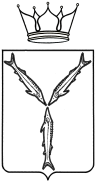 МИНИСТЕРСТВО ОБРАЗОВАНИЯ САРАТОВСКОЙ ОБЛАСТИП Р И К А Зот 08.02.2024 г. № 145г. СаратовОб установлении квалификационнойкатегории педагогическим работникаморганизаций, осуществляющихобразовательную деятельностьВ соответствии с приказом Министерства просвещения Российской Федерации от 24 марта 2023 года № 196 «Об утверждении Порядка проведения аттестации педагогических работников организаций, осуществляющих образовательную деятельность», на основании решения аттестационной комиссии Саратовской области по проведению аттестации педагогических работников государственных, муниципальных, частных организаций, осуществляющих образовательную деятельность, в целях установления квалификационной категории от 29 января 2024 годаПРИКАЗЫВАЮ:1. Установить с 29 января 2024 года:1.1. первую квалификационную категорию педагогическим работникам согласно приложению № 1 к настоящему приказу.1.2. высшую квалификационную категорию педагогическим работникам согласно приложению № 2 к настоящему приказу.1.3. квалификационную категорию «педагог-методист» педагогическим работникам согласно приложению № 3 к настоящему приказу.1.4. квалификационную категорию «педагог-наставник» педагогическим работникам согласно приложению № 4 к настоящему приказу.2. Контроль за исполнением настоящего приказа оставляю за собой.Заместитель Председателя Правительства Саратовской области –министр образованияСаратовской области						                    М.И. ОрловПриложение № 1к приказу министерства образованияСаратовской областиот 08.02.2024 г. № 145Перечень педагогических работников,которым установлена первая квалификационная категорияпо указанным должностям с 29 января 2024 годаПриложение № 2к приказу министерства образованияСаратовской областиот 08.02.2024 г. № 145Перечень педагогических работников,которым установлена высшая квалификационная категорияпо указанным должностям с 29 января 2024 годаПриложение № 3к приказу министерства образованияСаратовской областиот 08.02.2024 г. № 145Перечень педагогических работников,которым установлена квалификационная категория«педагог-методист» с 29 января 2024 годаПриложение № 4к приказу министерства образованияСаратовской областиот 08.02.2024 г. № 145Перечень педагогических работников,которым установлена квалификационная категория«педагог-наставник» с 29 января 2024 года№ п/пФамилия, имя, отчествоДолжностьМесто работыАбдулаеваЭлнараБахруз кызыучительмуниципальное автономное общеобразовательное учреждение - Лицей № 2 Октябрьского района г. СаратоваАбдулаеваРайханатИбрагимовнавоспитательмуниципальное дошкольное образовательное учреждение «Детский сад № 19» Энгельсского муниципального района Саратовской областиАбленкоМаринаВладимировнаучительмуниципальное автономное общеобразовательное учреждение «Основная общеобразовательная школа с. Быков Отрог» Балаковского района Саратовской областиАбрамоваГалияМаксутовнавоспитательмуниципальное автономное общеобразовательное учреждение «Средняя общеобразовательная школа № 18 с углубленным изучением предметов 
им. О.П. Табакова» Фрунзенского района г. СаратоваАбушаеваФирузаИльясовнаучительмуниципальное бюджетное общеобразовательное учреждение «Средняя общеобразовательная школа с. Яковлевка Базарно-Карабулакского муниципального района Саратовской области»АгаповаТатьянаВикторовнавоспитательмуниципальное дошкольное образовательное учреждение «Детский сад комбинированного вида «Ландыш» города Балашова Саратовской области»АзрилянАллаБениаминовнапреподавательгосударственное профессиональное образовательное учреждение «Саратовский областной колледж искусств»АксеноваТатьянаИвановнавоспитательмуниципальное дошкольное образовательное учреждение «Детский сад комбинированного вида № 228» Заводского района 
г. СаратоваАксиньинаИринаЕвгеньевнаучительмуниципальное бюджетное общеобразовательное учреждение – средняя общеобразовательная школа № 3 города Аркадака Саратовской областиАкуловСергейВячеславовичучительмуниципальное автономное общеобразовательное учреждение «Образовательный центр № 4 имени Героя Советского Союза В.П. Трубаченко» г. Вольска Саратовской областиАлександровИгорьВикторовичучительмуниципальное автономное общеобразовательное учреждение - средняя общеобразовательная школа с. Золотая Степь Советского района Саратовской областиАлександровАлексейАнатольевичучительмуниципальное общеобразовательное учреждение Вольского муниципального района «Лицей г. Вольска Саратовской области»АлександроваЮлияВалерьевнаучитель-логопедмуниципальное автономное дошкольное образовательное учреждение «Центр развития дошкольного образования «Лучик» Энгельсского муниципального района Саратовской областиАлександроваЕленаГеоргиевнапреподавательгосударственное учреждение дополнительного образования «Детская школа искусств 
р.п. Дергачи»АлексеевАлексейАлексеевичучительмуниципальное автономное общеобразовательное учреждение «Средняя общеобразовательная школа № 21» г. Балаково Саратовской областиАлексееваЕкатеринаИвановнаучительмуниципальное общеобразовательное учреждение «Средняя общеобразовательная школа с. Хоперское Балашовского района Саратовской области»АлферьеваМаринаНиколаевнаучитель-логопедмуниципальное бюджетное общеобразовательное учреждение «Средняя общеобразовательная школа № 9 имени Петра Аркадьевича Столыпина 
г. Балашова Саратовской области»АлябуховаАннаАлександровнаучительмуниципальное общеобразовательное учреждение «Средняя общеобразовательная школа №  Пугачева Саратовской области имени 
П.А. Столыпина»АндрееваЕленаАлексеевнапедагог-психологмуниципальное общеобразовательное учреждение «Средняя общеобразовательная школа имени Героя Советского Союза С.М. Иванова» р.п. Турки Турковского района Саратовской областиАндрюшинаНаталияАлександровнаучительмуниципальное общеобразовательное учреждение «Средняя общеобразовательная школа п. Учебный Ершовского района Саратовской области» 
им. Героя Советского Союза Сергеева П.Е.АнтоноваЛидияАркадьевнаучительмуниципальное бюджетное общеобразовательное учреждение «Вечерняя (сменная) общеобразовательная школа № 3 г. Пугачева Саратовской области»АнфиногеноваИринаАлександровнаучительмуниципальное общеобразовательное учреждение «Шило-Голицынская средняя общеобразовательная школа Ртищевского района Саратовской области»АпостолЕкатеринаЮрьевнапреподавательмуниципальное бюджетное учреждение дополнительного образования «Детская школа искусств № 16»АрбековаЖаннаВладиславовнаучительмуниципальное бюджетное общеобразовательное учреждение – средняя общеобразовательная школа № 1 г. Аркадака Саратовской областиАрхиповАлександрВасильевичучительмуниципальное общеобразовательное учреждение средняя общеобразовательная школа № Хвалынска Саратовской областиАстаховаИринаИвановнаучительмуниципальное общеобразовательное учреждение – средняя общеобразовательная школа с. Зоркино Марксовского района Саратовской областиАтамашкоГалинаАлександровнаучительмуниципальное общеобразовательное учреждение «Средняя общеобразовательная школа с. Букатовка Воскресенского района Саратовской области»АфанасьеваИринаВладимировнаучительмуниципальное автономное общеобразовательное учреждение «Средняя общеобразовательная школа п. Дубки муниципального образования «Город Саратов»АхматоваТатьянаНиколаевнаучительмуниципальное общеобразовательное учреждение «Средняя общеобразовательная школа № 18 имени Андрея Андреевича Мыльникова» Энгельсского муниципального района Саратовской областиБабакинАлександрВасильевичучительмуниципальное общеобразовательное учреждение – средняя общеобразовательная школа с. Зоркино Марксовского района Саратовской областиБабанинаДарьяСергеевнаучительмуниципальное общеобразовательное учреждение «Средняя общеобразовательная школа № 5 г. Ершова Саратовской области»БабаянИринаВаружановнаучительмуниципальное автономное общеобразовательное учреждение «Лицей № 15»БакакинаИринаВладимировнаучительмуниципальное общеобразовательное учреждение «Средняя общеобразовательная школа № 5 г. Ртищево Саратовской области»БакулинаЕленаВасильевнавоспитательмуниципальное дошкольное образовательное учреждение «Детский сад № 7 «Березка» 
г. Новоузенска Саратовской области»БарышниковаСветланаПетровнаучительгосударственное бюджетное общеобразовательное учреждение Саратовской области «Школа-интернат для обучающихся по адаптированным образовательным программам р.п. Базарный Карабулак»БахтинаТатьянаМинаевнапедагог дополнительного образованиямуниципальное учреждение дополнительного образования «Дом детского творчества» 
г. Новоузенска Саратовской областиБашкановаЕвгенияАндреевнаучительмуниципальное общеобразовательное учреждение «Средняя общеобразовательная школа № 16 г. Балашова Саратовской области»БелоглазоваНадеждаСергеевнаучительмуниципальное общеобразовательное учреждение - средняя общеобразовательная школа № 8 города Аткарска Саратовской областиБеляеваСветланаВасильевнаучительмуниципальное автономное общеобразовательное учреждение «Средняя общеобразовательная школа р.п. Свободный Базарно-Карабулакского муниципального района Саратовской области»БережнойВикторВладимировичучительгосударственное бюджетное общеобразовательное учреждение Саратовской области «Школа-интернат для обучающихся по адаптированным образовательным программам № 4 г. Саратова»БерекешеваЭльмираКуспановнаучительмуниципальное общеобразовательное учреждение «Средняя общеобразовательная школа п. Первомайский» Дергачевского района Саратовской областиБересневаСветланаВладимировнавоспитательмуниципальное дошкольное образовательное учреждение «Детский сад № 68» Энгельсского муниципального района Саратовской областиБеспаловаЛарисаАнатольевнаучительмуниципальное бюджетное общеобразовательное учреждение «Средняя общеобразовательная школа № 2 р.п. Базарный Карабулак Саратовской области»БлаговаТатьянаПетровнаучительмуниципальное общеобразовательное учреждение «Средняя общеобразовательная школа № 5 г. Пугачева Саратовской области»БордюгЕленаВладимировнаучительмуниципальное общеобразовательное учреждение «Средняя общеобразовательная школа № 5 г. Пугачева Саратовской области»БорзуноваОльгаНиколаевнаучительмуниципальное общеобразовательное учреждение «Средняя общеобразовательная школа с. Питерка Питерского района Саратовской области»БородкинаАнгелинаАнатольевнаучительмуниципальное бюджетное общеобразовательное учреждение «Средняя общеобразовательная школа № 2 р.п. Базарный Карабулак Саратовской области»БрыковИванАнатольевичпреподавательгосударственное учреждение дополнительного образования «Детская школа искусств № 5 Вольского муниципального района»БрюхановаОльгаДмитриевнапреподавательгосударственное автономное профессиональное образовательное учреждение Саратовской области «Балаковский политехнический техникум»БрюхановаНаталияНиколаевнаучительмуниципальное бюджетное общеобразовательное учреждение – средняя общеобразовательная школа с. Новосельское Аркадакского района Саратовской областиБудниковДмитрийАнатольевичучительмуниципальное автономное общеобразовательное учреждение «Средняя общеобразовательная школа р.п. Свободный Базарно-Карабулакского муниципального района Саратовской области»БудниковаИринаМихайловнаучительмуниципальное автономное общеобразовательное учреждение «Средняя общеобразовательная школа р.п. Свободный Базарно-Карабулакского муниципального района Саратовской области»БулдыженкоЛюбовьИвановнаучительмуниципальное бюджетное общеобразовательное учреждение – средняя общеобразовательная школа № 3 города Аркадака Саратовской областиБумагинаЕленаВладимировнаучительмуниципальное бюджетное общеобразовательное учреждение – средняя общеобразовательная школа № 3 города Аркадака Саратовской областиБурдаковНиколайПетровичучительмуниципальное бюджетное общеобразовательное учреждение – средняя общеобразовательная школа № 1 г. Аркадака Саратовской областиБурдаковаНатальяНиколаевнаучительмуниципальное бюджетное общеобразовательное учреждение – средняя общеобразовательная школа № 1 г. Аркадака Саратовской областиБуфтиГалинаАлександровнаучительмуниципальное автономное общеобразовательное учреждение «Средняя общеобразовательная школа п. Николевский» Балаковского района Саратовской областиБычковАлексейИгорьевичпреподавательгосударственное бюджетное профессиональное образовательное учреждение Саратовской области «Ртищевский политехнический лицей»БычковАлексейИгорьевичмастерпроизводственного обучениягосударственное бюджетное профессиональное образовательное учреждение Саратовской области «Ртищевский политехнический лицей»ВакарюкЮлияАлександровнаучитель-логопедмуниципальное дошкольное образовательное учреждение «Детский сад № 105» Заводского района г. СаратоваВарежниковаИринаАлександровнавоспитательмуниципальное автономное дошкольное образовательное учреждение «Детский сад № 8» Энгельсского муниципального района Саратовской областиВарламоваКристинаАлександровнаучительмуниципальное общеобразовательное учреждение «Гуманитарно-экономический лицей»ВасинАлександрАндреевичучительмуниципальное общеобразовательное учреждение – средняя общеобразовательная школа с. Подлесное Марксовского района Саратовской области 
им. Ю.В. ФисенкоВащенкоГалинаЮрьевнаучитель-дефектологмуниципальное бюджетное общеобразовательное учреждение «Средняя общеобразовательная школа №3 города Красноармейска Саратовской области имени дважды Героя Советского Союза Скоморохова Н.М.»ВерещагинаСветланаВладимировнаучительмуниципальное автономное общеобразовательное учреждение  «Средняя общеобразовательная школа № 11» г. Балаково Саратовской областиВинниковаСветланаВасильевнаучительмуниципальное общеобразовательное учреждение «Средняя общеобразовательная школа № 5 г. Пугачева Саратовской области»ВишняковАндрейСергеевичучительмуниципальное автономное общеобразовательное учреждение «Средняя общеобразовательная школа п. Дубки муниципального образования «Город Саратов»ВласоваТатьянаМихайловнапреподавательгосударственное автономное профессиональное образовательное учреждение Саратовской области «Саратовский колледж промышленных технологий и автомобильного сервиса»ВолгинаЕленаАлександровнаучительмуниципальное общеобразовательное учреждение «Средняя общеобразовательная школа имени Героя Советского Союза В.И. Лаврова с. Горяйновка Духовницкого района Саратовской области»ВоробьёваЕленаВалерьевнаучительмуниципальное общеобразовательное учреждение «Средняя общеобразовательная школа имени Героя Советского Союза С.М. Иванова» р.п. Турки Турковского района Саратовской областиВороноваСветланаНиколаевнапедагог-психологмуниципальное дошкольное образовательное учреждение «Детский сад общеразвивающего вида с приоритетным осуществлением деятельности по художественно-эстетическому развитию детей № 14» г. Маркса Саратовской областиГаврилинаВалентинаАлександровнаучительмуниципальное автономное общеобразовательное учреждение «Основная общеобразовательная  школа с. Малая Быковка» Балаковского района Саратовской областиГавриловаЛюдмилаВасильевнаучительмуниципальное общеобразовательное учреждение «Средняя общеобразовательная школа №  Пугачева Саратовской области имени 
П.А. Столыпина»ГавриловаЕленаАлексеевнаучительмуниципальное общеобразовательное учреждение «Средняя общеобразовательная школа с. Октябрьский Городок имени Героя Советского Союза И.А. Евтеева»ГагаринаЛидияВячеславовнаучительмуниципальное автономное общеобразовательное учреждение  «Средняя общеобразовательная школа № 26» г. Балаково Саратовской областиГагаринаИринаАлександровнаучительмуниципальное общеобразовательное учреждение «Средняя общеобразовательная школа им. Героя Советского Союза В.К. Ерошкина 
с. Новозахаркино Духовницкого района Саратовской области»ГаранинаТатьянаМихайловнаучительмуниципальное общеобразовательное учреждение «Средняя общеобразовательная школа с. Букатовка Воскресенского района Саратовской области»ГасановаШураМустафа кызыучительмуниципальное автономное общеобразовательное учреждение «Лицей № 3 им. А.С. Пушкина Октябрьского района г. Саратова»ГвоздюкАннаКонстантиновнаучительмуниципальное общеобразовательное учреждение «Средняя общеобразовательная школа № 4 имени академика Сергея Павловича Королева» Энгельсского муниципального района Саратовской областиГельмановМурзагалийНиколаевичпреподавательгосударственное бюджетное профессиональное образовательное учреждение Саратовской области «Александрово-Гайский политехнический лицей»ГерасимоваМаринаИвановнаучительмуниципальное общеобразовательное учреждение «Средняя общеобразовательная школа № 5 г. Ртищево Саратовской области»ГизатуллинаСветланаАльбертовнаучительмуниципальное автономное общеобразовательное учреждение «Образовательный центр № 4 имени Героя Советского Союза В.П. Трубаченко» г. Вольска Саратовской областиГильдебрантТатьянаБорисовнавоспитательмуниципальное дошкольное образовательное учреждение «Детский сад № 19» Энгельсского муниципального района Саратовской областиГладунВалентинаВикторовнавоспитательмуниципальное дошкольное образовательное учреждение «Детский сад № 76» Энгельсского муниципального района Саратовской областиГлумовИгорьАлексеевичпедагог дополнительного образованиямуниципальное учреждение дополнительного образования «Центр дополнительного образования»ГоголеваЛюбовьМихайловнаучительмуниципальное бюджетное общеобразовательное учреждение «Средняя общеобразовательная школа № 2 города Красноармейска Саратовской области имени Героя Советского Союза Танцорова Г.В.»ГодзюмахаЕленаНиколаевнаучительмуниципальное общеобразовательное учреждение «Средняя общеобразовательная школа с. Заветное» Энгельсского муниципального района Саратовской областиГоловачАлександраАндреевнапреподавательгосударственное учреждение дополнительного образования «Детская школа искусств 
р.п. Дергачи»ГолубеваНаталияНиколаевнавоспитательмуниципальное дошкольное образовательное учреждение «Детский сад № 70» Энгельсского муниципального района Саратовской областиГольцевВасилийВладимировичучительмуниципальное автономное общеобразовательное учреждение «Средняя общеобразовательная школа п. Николевский» Балаковского района Саратовской областиГончароваОльгаЕвгеньевнаучительмуниципальное общеобразовательное учреждение «Основная общеобразовательная школа с. Студеновка Воскресенского района Саратовской области»ГорбуноваТатьянаСтепановнаучительмуниципальное общеобразовательное учреждение – средняя общеобразовательная школа с. Зоркино Марксовского района Саратовской областиГордееваЕленаВалерьевнаучитель-логопедмуниципальное общеобразовательное учреждение «Средняя общеобразовательная школа № 69 имени дважды Героя Советского Союза 
Скоморохова Н.М.» Ленинского района г. СаратоваГордиенкоТатьянаГеннадиевнаучительмуниципальное общеобразовательное учреждение «Средняя общеобразовательная школа № 1» Фрунзенского района г. СаратоваГоринаЛюдмилаМихайловнаучительмуниципальное общеобразовательное учреждение «Гимназия № 34 имени Героя Советского Союза 
Г.Д. Ермолаева»ГороховаДарьяМихайловнапреподавательгосударственное профессиональное образовательное учреждение «Саратовский областной колледж искусств»ГорюнковаЛюбовьИльиничнаучительмуниципальное бюджетное общеобразовательное учреждение «Средняя общеобразовательная школа с. Нижегороды Калининского района Саратовской области»ГрамотенкоОлесяСергеевнаучительмуниципальное бюджетное общеобразовательное учреждение «Средняя общеобразовательная школа № 2 р.п. Лысые Горы Саратовской области»ГрековаИринаНиколаевнапедагог дополнительного образованиямуниципальное учреждение дополнительного образования «Центр дополнительного образования»ГречушниковаМарияАлександровнапедагог-психологмуниципальное автономное общеобразовательное учреждение «Образовательный центр № 1 имени Героя Советского Союза К.А. Рябова г. Вольска Саратовской области»ГрибановаТатьянаАлександровнаучительмуниципальное бюджетное общеобразовательное учреждение – средняя общеобразовательная школа № 3 города Аркадака Саратовской областиГридневаНаталияСергеевнапреподавательгосударственное учреждение дополнительного образования «Детская школа искусств № 5 Вольского муниципального района»ГришинаЛюдмилаАндреевнаучительмуниципальное бюджетное общеобразовательное учреждение «Средняя общеобразовательная школа с. Симоновка Калининского района Саратовской области»ГрищенкоМарияСергеевнаучительмуниципальное общеобразовательное учреждение «Средняя общеобразовательная школа п. Коминтерн» Энгельсского муниципального района Саратовской областиГродсковаЕкатеринаАлександровнамузыкальный руководительмуниципальное автономное дошкольное образовательное учреждение «Детский сад № 65» 
г. Балаково Саратовской областиГруничеваАллаВикторовнаучительмуниципальное общеобразовательное учреждение средняя общеобразовательная школа № Хвалынска Саратовской областиГульбинВладимирВикторовичучительмуниципальное общеобразовательное учреждение средняя общеобразовательная школа №  Хвалынска Саратовской областиГумароваАйгульСамигуловнаучительмуниципальное общеобразовательное учреждение «Средняя общеобразовательная школа № 2 г. Ершова Саратовской области им. Героя Советского Союза Зуева М.А.»ГустоваНатальяАлександровнаучительгосударственное бюджетное общеобразовательное учреждение Саратовской области «Школа-интернат для обучающихся по адаптированным образовательным программам № 3 г. Саратова»ГущинаИринаВикторовнапреподавательгосударственное бюджетное учреждение дополнительного образования «Детская школа искусств» р.п. Мокроус Федоровского района Саратовской областиГюльметоваЭльмираМусаевнавоспитательмуниципальное дошкольное образовательное учреждение «Детский сад комбинированного вида № 99 «Изумрудный город»ДавыдоваНаталияСергеевнаучительмуниципальное общеобразовательное учреждение «Средняя общеобразовательная школа № 2 г. Ершова Саратовской области им. Героя Советского Союза Зуева М.А.»ДаминоваАлесяПетровнавоспитательмуниципальное бюджетное общеобразовательное учреждение средняя общеобразовательная школа № 2 с. Александров-Гай Александрово-Гайского муниципального района Саратовской областиДворцоваАнастасияФедоровнапедагог дополнительного образованиямуниципальное бюджетное  общеобразовательное учреждение средняя общеобразовательная школа № 1 с. Александров-Гай Александрово-Гайского муниципального района Саратовской областиДворяшинАлексейВладимировичучительмуниципальное автономное общеобразовательное учреждение «Лицей «Звезда»ДедоваСветланаАлексеевнаучительмуниципальное бюджетное общеобразовательное учреждение «Основная общеобразовательная школа села Высокое Красноармейского района Саратовской области»ДементьеваРусланаИльгизовнавоспитательмуниципальное дошкольное образовательное учреждение «Центр развития ребенка - детский сад № 247» Заводского района города СаратоваДенисоваОльгаАлександровнаучительмуниципальное общеобразовательное учреждение - средняя общеобразовательная школа № 8 города Аткарска Саратовской областиДенисюкГалинаМихайловнаучительмуниципальное общеобразовательное учреждение «Средняя общеобразовательная школа № 33 имени 
П.А. Столыпина» Энгельсского муниципального района Саратовской областиДжамаловаТатьянаВикторовнаучительмуниципальное общеобразовательное учреждение «Средняя общеобразовательная школа № 1 р.п. Новые Бурасы Новобурасского района Саратовской области»ДжумагалиеваАйгульЗахарьевнаучительмуниципальное бюджетное  общеобразовательное учреждение средняя общеобразовательная школа № 1 с. Александров-Гай Александрово-Гайского муниципального района Саратовской областиДмитриеваОльгаВикторовнапреподавательмуниципальное бюджетное учреждение дополнительного образования «Детская школа искусств № 1 имени Петра Андреевича Фролова Энгельсского муниципального района»ДмитриеваИринаФёдоровнаучительмуниципальное бюджетное общеобразовательное учреждение «Основная общеобразовательная школа с. Первомайское Калининского района Саратовской области»ДмитриеваСветланаВитальевнавоспитательмуниципальное бюджетное дошкольное образовательное учреждение детский сад комбинированного вида № 16 «Радуга» г. Петровска Саратовской областиДобродумЛарисаВладимировнаучительмуниципальное бюджетное общеобразовательное учреждение «Вечерняя (сменная) общеобразовательная школа № 3 г. Пугачева Саратовской области»ДогадинаГузяльРавильевнаучительмуниципальное общеобразовательное учреждение «Шило-Голицынская средняя общеобразовательная школа Ртищевского района Саратовской области»ДолговаИринаАлександровнаучительмуниципальное общеобразовательное учреждение «Средняя общеобразовательная школа №  Пугачева Саратовской области имени 
П.А. Столыпина»ДоронинаСветланаАлександровнапреподавательгосударственное бюджетное учреждение дополнительного образования «Детская школа искусств города Хвалынска»ДоронинаСветланаАнатольевнаучительмуниципальное общеобразовательное учреждение «Средняя общеобразовательная школа р.п. Озинки» Озинского района Саратовской областиДуйсеновРинатГадильбековичучительмуниципальное автономное общеобразовательное учреждение «Средняя общеобразовательная школа № 21 им. П.А. Столыпина»ДускалиеваДинараКуатовнавоспитательмуниципальное дошкольное образовательное учреждение детский сад «Колокольчик» 
п. Первомайский Дергачевского района Саратовской областиДышлеваяОльгаВладимировнаучительмуниципальное бюджетное общеобразовательное учреждение «Средняя общеобразовательная школа № 1 р.п. Лысые Горы Саратовской области»ДюкареваЕкатеринаВикторовнаучительмуниципальное автономное общеобразовательное учреждение «Лицей № 15»ЕвстефееваЕкатеринаНиколаевнаучительмуниципальное автономное общеобразовательное учреждение  «Средняя общеобразовательная школа № 26» г. Балаково Саратовской областиЕгороваНадеждаВасильевнаучительмуниципальное бюджетное общеобразовательное учреждение «Средняя общеобразовательная школа № 1 имени Героя Советского Союза Павла Ивановича Чиркина г. Калининска Саратовской области»ЕгороваСветланаПетровнапреподавательмуниципальное бюджетное учреждение дополнительного образования «Детская музыкальная школа № 3»ЕжоваИринаЕвгеньевнаучительмуниципальное автономное общеобразовательное учреждение «Лицей № 15»ЕлисоваТатьянаСергеевнаучительмуниципальное автономное общеобразовательное учреждение «Средняя общеобразовательная школа № 27 с углубленным изучением отдельных предметов» г. Балаково Саратовской областиЕнокянМаргаритаАркадьевнапедагог дополнительного образованиямуниципальное учреждение дополнительного образования «Центр дополнительного образования»ЕремееваАлександраАлександровнаучительмуниципальное автономное общеобразовательное учреждение «Гимназия № 2» г. Балаково Саратовской областиЕрмаковаЛюдмилаВладимировнаучительмуниципальное бюджетное общеобразовательное учреждение – средняя общеобразовательная школа № 2 города Аркадака Саратовской областиЕрмолаеваЕленаВикторовнаучительмуниципальное общеобразовательное учреждение - средняя общеобразовательная школа № 1 имени 397-й Сарненской дивизии города Аткарска Саратовской областиЕрмошинаНатальяАлександровнаучительмуниципальное общеобразовательное учреждение «Средняя общеобразовательная школа им. Героя Советского Союза В.К. Ерошкина 
с. Новозахаркино Духовницкого района Саратовской области»ЕрохинаОльгаВикторовнаучительмуниципальное бюджетное общеобразовательное учреждение «Средняя общеобразовательная школа № 2 р.п. Лысые Горы Саратовской области»ЕршоваМаринаПетровнаучительмуниципальное общеобразовательное учреждение средняя общеобразовательная школа №  Хвалынска Саратовской областиЖалноваИринаАлександровнаучительмуниципальное автономное общеобразовательное учреждение «Средняя общеобразовательная школа п. Дубки муниципального образования «Город Саратов»ЖингалееваСветланаВладимировнаучительмуниципальное автономное общеобразовательное учреждение «Основная общеобразовательная школа с. Малая Быковка» Балаковского района Саратовской областиЖуковаЕленаВикторовнаучитель-логопедмуниципальное дошкольное образовательное учреждение «Детский сад комбинированного вида № 99 «Изумрудный город»ЗайбертЕленаАлександровнавоспитательмуниципальное автономное дошкольное образовательное учреждение «Детский сад № 8» Энгельсского муниципального района Саратовской областиЗайцеваТатьянаВладимировнаучительмуниципальное общеобразовательное учреждение «Средняя общеобразовательная школа № 46» Ленинского района г. СаратоваЗайченкоЕленаВикторовнаучительмуниципальное автономное общеобразовательное учреждение «Средняя общеобразовательная школа № 7 г. Балашова Саратовской области»ЗантарияТамазиВаликовичучительмуниципальное бюджетное общеобразовательное учреждение «Средняя общеобразовательная школа № 2 р.п. Лысые Горы Саратовской области»ЗельцерИринаАлександровнавоспитательмуниципальное дошкольное образовательное учреждение «Детский сад № 9» Энгельсского муниципального района Саратовской областиЗемсковаНинаАлександровнаучительмуниципальное общеобразовательное учреждение «Основная общеобразовательная школа с. Арбузовка Ивантеевского района Саратовской области»ЗемсковаОльгаВасильевнаучительмуниципальное общеобразовательное учреждение «Средняя общеобразовательная школа поселка Возрождение» Хвалынского района Саратовской областиЗиминаГалинаАнатольевнавоспитательмуниципальное дошкольное образовательное учреждение «Детский сад № 6 г. Пугачева Саратовской области»ЗобковаГалинаАлександровнаучительмуниципальное бюджетное общеобразовательное учреждение «Средняя общеобразовательная школа № 2 города Красноармейска Саратовской области имени Героя Советского Союза Танцорова Г.В.»ЗобнинаТатьянаСергеевнаучительмуниципальное общеобразовательное учреждение «Средняя общеобразовательная школа № 64 имени Героя Советского Союза 
И.В. Панфилова» Ленинского района города СаратоваЗубкинаВалентинаВасильевнаучительмуниципальное общеобразовательное учреждение «Средняя общеобразовательная школа с. Воскресенское Воскресенского района Саратовской области имени Героя Советского Союза 
М.И. Читалина»ЗуеваСветланаАнтоновнавоспитательмуниципальное автономное дошкольное образовательное учреждение «Детский сад № 8» Энгельсского муниципального района Саратовской областиИвакинаЕленаЕвгеньевнаучительмуниципальное автономное общеобразовательное учреждение «Гимназия № 2» г. Балаково Саратовской областиИвановВалерийВладимировичучительмуниципальное общеобразовательное учреждение «Основная общеобразовательная школа с. Студеновка Воскресенского района Саратовской области»ИвановаОксанаИвановнаучительмуниципальное общеобразовательное учреждение «Средняя общеобразовательная школа № 48» Ленинского района города СаратоваИвановаМарияСергеевнаучительмуниципальное автономное общеобразовательное учреждение «Лицей № 3 им. А.С. Пушкина Октябрьского района г. Саратова»ИвановаИннаНиколаевнаучительмуниципальное общеобразовательное учреждение «Средняя общеобразовательная школа № 5 г. Пугачева Саратовской области»ИвановаЕленаПавловнаучительмуниципальное автономное общеобразовательное учреждение «Образовательный центр № 4 имени Героя Советского Союза В.П. Трубаченко» г. Вольска Саратовской областиИвкинаИринаАнатольевнаучительмуниципальное общеобразовательное учреждение «Основная общеобразовательная школа с. Арбузовка Ивантеевского района Саратовской области»ИзбасаровРусланБулатовичучительмуниципальное общеобразовательное учреждение «Средняя общеобразовательная школа № 4 г. Новоузенска Саратовской области»ИноземцеваНатальяВладимировнавоспитательмуниципальное дошкольное образовательное учреждение «Детский сад № 174» Заводского района г. СаратоваИсайкинаЛарисаАлексеевнаучительмуниципальное бюджетное общеобразовательное учреждение «Средняя общеобразовательная школа № 1 имени Героя Советского Союза Павла Ивановича Чиркина г. Калининска Саратовской области»КазаковаАллаОлеговнаучительмуниципальное общеобразовательное учреждение «Средняя общеобразовательная школа № 60 имени Героя Советского Союза П.Ф. Батавина» Ленинского района города СаратоваКазаковаНатальяАлександровнаучительмуниципальное общеобразовательное учреждение «Средняя общеобразовательная школа им. Героя Советского Союза В.К. Ерошкина 
с. Новозахаркино Духовницкого района Саратовской области»КазанцеваВалерияСергеевнаучительмуниципальное общеобразовательное учреждение «Средняя общеобразовательная школа поселка Возрождение» Хвалынского района Саратовской областиКайроВячеславВячеславовичучительмуниципальное автономное общеобразовательное учреждение «Средняя общеобразовательная школа «Аврора»КанАйжанЛукпановнаучительмуниципальное общеобразовательное учреждение «Средняя общеобразовательная школа имени Героя Советского Союза Ф.Д. Глухова поселка Основной Новоузенского района Саратовской области»КапустинаМарияЮрьевнаучительмуниципальное автономное общеобразовательное учреждение «Средняя общеобразовательная школа р.п. Свободный Базарно-Карабулакского муниципального района Саратовской области»КапустниковаГалинаЮрьевнаучительмуниципальное бюджетное общеобразовательное учреждение «Средняя общеобразовательная школа с. Симоновка Калининского района Саратовской области»КарпенкоРоманАлексеевичучительмуниципальное автономное общеобразовательное учреждение «Лицей № 15»КасабукаНатальяСергеевнаучительмуниципальное общеобразовательное учреждение «Средняя общеобразовательная школа п. Придорожный» Энгельсского муниципального района Саратовской областиКаширинаНатальяНиколаевнапреподавательгосударственное бюджетное профессиональное образовательное учреждение Саратовской области «Ртищевский политехнический лицей»КептэнарНаталияАнатольевнамузыкальный руководительмуниципальное дошкольное образовательное учреждение «Детский сад № 7 «Березка» 
г. Новоузенска Саратовской области»КирьяноваЮлияСергеевнаучительмуниципальное автономное общеобразовательное учреждение «Средняя общеобразовательная школа № 21» г. Балаково Саратовской областиКирюхинаАлевтинаНиколаевнаучительмуниципальное общеобразовательное учреждение «Средняя общеобразовательная школа № 1 р.п. Новые Бурасы Новобурасского района Саратовской области»КиселёваЮлияВладимировнаучительмуниципальное бюджетное общеобразовательное учреждение «Основная общеобразовательная школа с. Первомайское Калининского района Саратовской области»КлевакинаГалинаНиколаевнавоспитательмуниципальное дошкольное образовательное учреждение «Детский сад № 15» Энгельсского муниципального района Саратовской областиКлевачёваТатьянаВикторовнаучительмуниципальное бюджетное общеобразовательное учреждение – средняя общеобразовательная школа села Росташи Аркадакского района Саратовской областиКлоковаНатальяНиколаевнаучитель-дефектологмуниципальное автономное дошкольное образовательное учреждение «Детский сад № 17 «Затейники» г. Балаково Саратовской областиКлюшинаЕкатеринаВикентьевнапреподавательгосударственное автономное профессиональное образовательное учреждение Саратовской области «Энгельсский механико-технологический техникум»КовалеваАннаМихайловнаучительмуниципальное общеобразовательное учреждение «Средняя общеобразовательная школа № 5 г. Пугачева Саратовской области»КовальковаЕленаНиколаевнаучительмуниципальное общеобразовательное учреждение «Средняя общеобразовательная школа им. Г.И. Марчука 
р.п. Духовницкое Духовницкого района Саратовской области»КовшоваТатьянаНиколаевнаучительмуниципальное общеобразовательное учреждение «Средняя общеобразовательная школа с. Букатовка Воскресенского района Саратовской области»КозинаМаринаОлеговнаучительмуниципальное автономное общеобразовательное учреждение «Средняя общеобразовательная школа п. Николевский» Балаковского района Саратовской областиКозловскаяТатьянаВасильевнаучительмуниципальное общеобразовательное учреждение «Средняя общеобразовательная школа № 1 р.п. Дергачи» Дергачёвского района Саратовской областиКозодаеваЮлияВячеславовнавоспитательмуниципальное автономное дошкольное образовательное учреждение «Детский сад № 122»КойаваВладимирСергеевичконцертмейстермуниципальное бюджетное учреждение дополнительного образования «Детская школа искусств № 3 Энгельсского муниципального района»КолдинАлександрНиколаевичучительмуниципальное автономное общеобразовательное учреждение  «Средняя общеобразовательная школа № 16» г. Балаково Саратовской областиКолдинаЮлияВячеславовнаучительмуниципальное общеобразовательное учреждение «Средняя общеобразовательная школа с. Питерка Питерского района Саратовской области»КоломкинаНатальяПетровнаучительмуниципальное общеобразовательное учреждение «Средняя общеобразовательная школа с. Букатовка Воскресенского района Саратовской области»КоноваловаНатальяВладимировнаучительмуниципальное общеобразовательное учреждение «Средняя общеобразовательная школа № 1 г. Пугачева Саратовской области имени 
Т.Г. Мазура»КоноваловаОльгаВикторовнавоспитательмуниципальное дошкольное образовательное учреждение «Детский сад № 6 г. Пугачева Саратовской области»КонстантиноваСветланаАлександровнаучительмуниципальное автономное общеобразовательное учреждение «Средняя общеобразовательная школа р.п. Свободный Базарно-Карабулакского муниципального района Саратовской области»КоньковаАленаАндреевнаучительмуниципальное общеобразовательное учреждение «Средняя общеобразовательная школа им. Г.И. Марчука 
р.п. Духовницкое Духовницкого района Саратовской области»КоньковскаяЕленаАлександровнаучительмуниципальное автономное общеобразовательное учреждение «Прогимназия Олимпионик»КорбулаеваСветланаНиколаевнавоспитательмуниципальное дошкольное образовательное учреждение «Детский сад «Колокольчик» 
р.п. Духовницкое Духовницкого района Саратовской области»КорниенкоАлександрСергеевичучительмуниципальное общеобразовательное учреждение «Гуманитарно-экономический лицей»КорниловМихаилСергеевичпреподавательмуниципальное бюджетное учреждение дополнительного образования «Детская музыкальная школа № 3»КосоваНадеждаВладимировнаучительчастное общеобразовательное учреждение «Лицей-интернат естественных наук»КосоноговАлександрАлексеевичучительмуниципальное общеобразовательное учреждение «Средняя общеобразовательная школа с. Хоперское Балашовского района Саратовской области»КосоноговаНинаКимовнаучительмуниципальное общеобразовательное учреждение «Средняя общеобразовательная школа с. Хоперское Балашовского района Саратовской области»КострикинаЕленаИвановнаучительмуниципальное общеобразовательное учреждение «Средняя общеобразовательная школа имени Всеволода Павловича Сергеева с. Родничок Балашовского района Саратовской области»КостюхинаАленаНиколаевнаучительмуниципальное бюджетное общеобразовательное учреждение «Средняя общеобразовательная школа № 2 р.п. Базарный Карабулак Саратовской области»КотоваОльгаВасильевнаучительмуниципальное общеобразовательное учреждение «Средняя общеобразовательная школа с. Букатовка Воскресенского района Саратовской области»КошелевСергейАлександровичучительгосударственное бюджетное общеобразовательное учреждение Саратовской области «Школа-интернат для обучающихся по адаптированным образовательным программам № 4 г. Саратова»КошелеваОльгаБорисовнаучительмуниципальное общеобразовательное учреждение «Основная общеобразовательная школа № 26»КравецГалинаНиколаевнаучительмуниципальное общеобразовательное учреждение «Средняя общеобразовательная школа р.п. Озинки» Озинского района Саратовской областиКривошеевСергейВикторовичучительмуниципальное бюджетное общеобразовательное учреждение «Средняя общеобразовательная школа с. Анастасьино Калининского района Саратовской области»КудашоваЕвгенияЮрьевнапреподавательгосударственное бюджетное учреждение дополнительного образования «Детская школа искусств п. Горный Краснопартизанского района Саратовской области»КузенковаНатальяНиколаевнаучительмуниципальное бюджетное общеобразовательное учреждение «Основная общеобразовательная школа с. Первомайское Калининского района Саратовской области»КузнецоваЭвелинаРафаэльовнаучительмуниципальное автономное общеобразовательное учреждение «Лицей № 15»КузнецоваТатьянаЮрьевнаучительмуниципальное общеобразовательное учреждение «Средняя общеобразовательная школа № 102» Ленинского района г. СаратоваКузнецоваТатьянаБорисовнаучительмуниципальное бюджетное общеобразовательное учреждение «Средняя общеобразовательная школа № 2 р.п. Базарный Карабулак Саратовской области»КузьминаЛидияАлексеевнаучительмуниципальное автономное общеобразовательное учреждение «Средняя общеобразовательная школа с. Новополеводино имени полного кавалера ордена Славы М.С. Волкова» Балаковского района Саратовской областиКулаковВладимирМихайловичучительмуниципальное бюджетное общеобразовательное учреждение «Средняя общеобразовательная школа р.п. Ровное Ровенского муниципального района Саратовской области»КуликоваЛюбовьВикторовнаучительмуниципальное бюджетное общеобразовательное учреждение – средняя общеобразовательная школа № 1 г. Аркадака Саратовской областиКуликоваТатьянаСергеевнаучительмуниципальное общеобразовательное учреждение средняя общеобразовательная школа №  Хвалынска Саратовской областиКуличенкоНаталияГригорьевнаучительмуниципальное общеобразовательное учреждение «Средняя общеобразовательная школа с. Букатовка Воскресенского района Саратовской области»КульковаОльгаАлександровнаучительмуниципальное бюджетное общеобразовательное учреждение «Средняя общеобразовательная школа № 1 имени Героя Советского Союза Павла Ивановича Чиркина г. Калининска Саратовской области»КуренковаАнастасияСергеевнаучительмуниципальное общеобразовательное учреждение «Средняя общеобразовательная школа № 5 г. Пугачева Саратовской области»КурсковаСветланаВикторовнавоспитательмуниципальное автономное дошкольное образовательное учреждение «Детский сад комбинированного вида № 62 «Золотая рыбка» г. Балаково Саратовской областиКурышеваЗинаидаИльиничнаучительмуниципальное бюджетное общеобразовательное учреждение «Средняя общеобразовательная школа с. Яковлевка Базарно-Карабулакского муниципального района Саратовской области»ЛапаксинаОльгаСергеевнаучительмуниципальное бюджетное общеобразовательное учреждение «Средняя общеобразовательная школа №3 города Красноармейска Саратовской области имени дважды Героя Советского Союза Скоморохова Н.М.»ЛарионовВладимирНиколаевичучительмуниципальное общеобразовательное учреждение – средняя общеобразовательная школа с. Подлесное Марксовского района Саратовской области 
им. Ю.В. ФисенкоЛарионоваМарияАлександровнаучительмуниципальное общеобразовательное учреждение «Средняя общеобразовательная школа № 6» Октябрьского района города СаратоваЛевинАлексейЛеонидовичучительмуниципальное бюджетное общеобразовательное учреждение «Средняя общеобразовательная школа № 2 города Красноармейска Саратовской области имени Героя Советского Союза Танцорова Г.В.»ЛевушкинаИринаВикторовнапедагог-психологмуниципальное бюджетное дошкольное образовательное учреждение детский сад № 11 «Лучик» г. Петровска Саратовской областиЛепиховаТатьянаНиколаевнаучительмуниципальное общеобразовательное учреждение «Средняя общеобразовательная школа № 5 г. Пугачева Саратовской области»ЛещенкоЛюдмилаПетровнаучительмуниципальное бюджетное общеобразовательное учреждение «Средняя общеобразовательная школа № 2 р.п. Базарный Карабулак Саратовской области»ЛиснюкЛюдмилаВладимировнаучительмуниципальное общеобразовательное учреждение «Средняя общеобразовательная школа № 2 города Пугачева Саратовской области»ЛихачеваСветланаАлександровнаучительмуниципальное бюджетное общеобразовательное учреждение «Средняя общеобразовательная школа № 1 р.п. Лысые Горы Саратовской области»ЛукинЕвгенийДмитриевичпедагог дополнительного образованиямуниципальное учреждение дополнительного образования Вольского муниципального района «Центр дополнительного образования «Радуга» г. Вольска Саратовской области»ЛукьянчиковаИннаАлександровнамузыкальный руководительмуниципальное бюджетное дошкольное образовательное учреждение - детский сад «Звездочка» г. Аркадака Саратовской областиЛысенкоНатальяВасильевнаучительмуниципальное автономное общеобразовательное учреждение «Лицей «Солярис»ЛюлинаЛюдмилаГеннадьевнаинструктор по физической культуремуниципальное дошкольное образовательное учреждение «Детский сад № 105» Заводского района г. СаратоваМавринАлексейБорисовичтренер-преподавательмуниципальное учреждение дополнительного образования «Спортивная школа имени 
Т.В. Казанкиной г. Петровска Саратовской области»МакароваОльгаГеннадьевнаучительмуниципальное общеобразовательное учреждение «Лицей № 56» Ленинского района г. СаратоваМакароваОксанаАлександровнаучительмуниципальное бюджетное общеобразовательное учреждение «Средняя общеобразовательная школа № 2 р.п. Лысые Горы Саратовской области»МаксимоваМаринаВикторовнаучительмуниципальное бюджетное общеобразовательное учреждение «Средняя общеобразовательная школа посёлка Октябрьский Лысогорского района Саратовской области»МалкинаЛюдмилаВладимировнапедагог дополнительного образованиямуниципальное автономное учреждение дополнительного образования «Центр детского творчества «Созвездие-К» Кировского района города СаратоваМаловВадимПетровичпедагог дополнительного образованиямуниципальное автономное учреждение дополнительного образования «Центр детского творчества «Созвездие-К» Кировского района города СаратоваМаловВадимПетровичпедагог-организатормуниципальное автономное учреждение дополнительного образования «Центр детского творчества «Созвездие-К» Кировского района города СаратоваМальковаЮлияГеннадьевнаучительмуниципальное общеобразовательное учреждение «Средняя общеобразовательная школа с. Букатовка Воскресенского района Саратовской области»МаркеловаНатальяАлександровнаучительмуниципальное общеобразовательное учреждение «Средняя общеобразовательная школа имени Героя Советского Союза Н.Г. Маркелова с. Красная Звезда Ртищевского района Саратовской области»МаркеловаЭльвираГеннадьевнаучительмуниципальное бюджетное общеобразовательное учреждение «Средняя общеобразовательная школа № 2 р.п. Лысые Горы Саратовской области»МартьяноваЛюбовьФедоровнаучительмуниципальное бюджетное общеобразовательное учреждение «Средняя общеобразовательная школа № 1 р.п. Базарный Карабулак Саратовской области»МасалитинАлексейВикторовичпреподавательгосударственное учреждение дополнительного образования «Детская школа искусств 
р.п. Дергачи»МатвееваТамараВладимировнаучительмуниципальное общеобразовательное учреждение «Средняя общеобразовательная школа им. Героя Советского Союза В.К. Ерошкина 
с. Новозахаркино Духовницкого района Саратовской области»МатюнинаМарияАлександровнавоспитательмуниципальное автономное общеобразовательное учреждение «Образовательный центр № 3 «Созвездие» г. Вольска Саратовской области»МедведеваЕленаГеннадьевнаучительмуниципальное общеобразовательное учреждение «Средняя общеобразовательная школа № 2 г. Ершова Саратовской области им. Героя Советского Союза Зуева М.А.»МежлумоваЕленаВладимировнаучительмуниципальное общеобразовательное учреждение «Средняя общеобразовательная школа с. Синодское Воскресенского района Саратовской области имени Героя Советского Союза В.Г. Клочкова»МельниковаВераПавловнаучитель-логопедмуниципальное дошкольное образовательное учреждение «Детский сад № 1 «Звёздочка» комбинированного вида» города Шиханы Саратовской областиМергалиеваАдимаДжупкалиевнаучительмуниципальное общеобразовательное учреждение «Средняя общеобразовательная школа № 5 г. Ершова Саратовской области»МещеряковаЛюдмилаСергеевнамастерпроизводственного обучениягосударственное бюджетное профессиональное образовательное учреждение Саратовской области «Ртищевский политехнический лицей»МигуноваСветланаАлександровнаучительмуниципальное общеобразовательное учреждение «Средняя общеобразовательная школа им. Героя Советского Союза В.К. Ерошкина 
с. Новозахаркино Духовницкого района Саратовской области»МизиноваЮлияАнатольевнаучительмуниципальное бюджетное общеобразовательное учреждение «Средняя общеобразовательная школа № 2 имени Героя Советского Союза Шамаева П.С. 
г. Петровска Саратовской области»МиронченкоСветланаНиколаевнаучитель-логопедмуниципальное автономное дошкольное образовательное учреждение «Детский сад № 64» 
г. Балаково Саратовской областиМирошниковаНатальяВасильевнавоспитательмуниципальное бюджетное дошкольное образовательное учреждение «Детский сад «Чайка» г. Аркадака Саратовской областиМирошниковаНадеждаВалентиновнаучительмуниципальное автономное общеобразовательное учреждение «Основная общеобразовательная  школа с. Малая Быковка» Балаковского района Саратовской областиМитенковаНаталияЮрьевнаучительмуниципальное бюджетное общеобразовательное учреждение «Средняя общеобразовательная школа № 1 р.п. Базарный Карабулак Саратовской области»МихайловаНатальяВладимировнавоспитательмуниципальное дошкольное образовательное учреждение «Детский сад комбинированного вида № 227» Заводского района 
г. СаратоваМихееваЕленаСергеевнапедагог-психологмуниципальное общеобразовательное учреждение «Средняя общеобразовательная школа № 2 города Пугачева Саратовской области»МкртчянАниМесроповнапреподавательмуниципальное бюджетное учреждение дополнительного образования «Детская школа искусств № 18»МолчановаНатальяНиколаевнаучительмуниципальное бюджетное общеобразовательное учреждение «Средняя общеобразовательная школа №3 города Красноармейска Саратовской области имени дважды Героя Советского Союза Скоморохова Н.М.»МончакАнжеликаАндреевнаучительмуниципальное общеобразовательное учреждение «Средняя общеобразовательная школа № 48» Ленинского района города СаратоваМореваГалинаВладимировнаучительмуниципальное общеобразовательное учреждение «Средняя общеобразовательная школа имени Героя Советского Союза С.М. Иванова» р.п. Турки Турковского района Саратовской областиМорозоваТатьянаМихайловнаучительмуниципальное бюджетное общеобразовательное учреждение – средняя общеобразовательная школа № 1 г. Аркадака Саратовской областиМорозоваСветланаНиколаевнаучительмуниципальное общеобразовательное учреждение «Средняя общеобразовательная школа с. Заветное» Энгельсского муниципального района Саратовской областиМорозоваВераВячеславовнавоспитательмуниципальное автономное общеобразовательное учреждение «Средняя общеобразовательная школа п. Новониколаевский» Балаковского района Саратовской областиМосквинаАлександраВикторовнавоспитательмуниципальное автономное дошкольное образовательное учреждение «Детский сад № 16 «Ромашка» г. Балаково Саратовской областиМуравьеваЕленаСергеевнаучительмуниципальное общеобразовательное учреждение «Лицей № 107» Волжского района г. СаратоваМурушкинДмитрийПавловичпреподавательгосударственное учреждение дополнительного образования «Детская школа искусств 
р.п. Дергачи»МухамеджановаСветланаВладимировнавоспитательмуниципальное общеобразовательное учреждение «Средняя общеобразовательная школа с. Рефлектор Ершовского района Саратовской области» 
им. Героя Советского Союза Данукалова А.Ф.НаталькинаЕленаМихайловнаучительмуниципальное общеобразовательное учреждение «Средняя общеобразовательная школа села Озерки Петровского района Саратовской области»НаумоваОльгаВладимировнаучительмуниципальное общеобразовательное учреждение - средняя общеобразовательная школа № 3 г. Красный Кут Саратовской областиНаумовичСветланаГеннадьевнаучительмуниципальное общеобразовательное учреждение «Средняя общеобразовательная школа № 4 г. Новоузенска Саратовской области»НегметоваАйнагульКурмангалиевнавоспитательмуниципальное дошкольное образовательное учреждение «Центр развития ребенка - детский сад № 18 «Город чудес»НештаеваЛюдмилаВикторовнаучительмуниципальное бюджетное общеобразовательное учреждение – средняя общеобразовательная школа № 1 г. Аркадака Саратовской областиНикитинаТамараАнатольевнавоспитательмуниципальное бюджетное дошкольное образовательное учреждение «Детский сад № 1 «Теремок» р.п. Базарный Карабулак Саратовской области»НиколаеваЛарисаАлексеевнаучительмуниципальное общеобразовательное учреждение «Средняя общеобразовательная школа № 45» Октябрьского района г. СаратоваНиколаеваАнастасияАлександровнапреподавательгосударственное автономное профессиональное образовательное учреждение Саратовской области «Энгельсский механико-технологический техникум»НиколаеваЕленаНиколаевнамастерпроизводственного обучениягосударственное бюджетное профессиональное образовательное учреждение Саратовской области «Балашовский политехнический лицей»НиколашинаЖаннаВасильевнасоциальный педагогмуниципальное общеобразовательное учреждение «Средняя общеобразовательная школа № 5 г. Ртищево Саратовской области»НикулинаВалентинаАлександровнаучительмуниципальное общеобразовательное учреждение «Средняя общеобразовательная школа им. Героя Советского Союза В.К. Ерошкина 
с. Новозахаркино Духовницкого района Саратовской области»НовгородоваАнастасияАлексеевнаучительмуниципальное общеобразовательное учреждение «Средняя общеобразовательная школа № 5 г. Пугачева Саратовской области»НовиковаСветланаАлександровнаучительмуниципальное общеобразовательное учреждение «Средняя общеобразовательная школа № 5 г. Пугачева Саратовской области»НогинаЕленаВикторовнаучительмуниципальное общеобразовательное учреждение «Гуманитарно-экономический лицей»НосоваЕленаВикторовнавоспитательмуниципальное общеобразовательное учреждение - средняя общеобразовательная школа № 9 города Аткарска Саратовской областиНосульчикЕленаГеннадьевнаучительмуниципальное общеобразовательное учреждение - средняя общеобразовательная школа № 8 города Аткарска Саратовской областиНурмухамбетоваЭльвираЖексенгалиевнаинструктор по физической культуремуниципальное дошкольное образовательное учреждение детский сад «Аленушка» 
р.п. Дергачи Дергачевского района Саратовской областиНурмухановаГульсараЖумабаевнаучительмуниципальное общеобразовательное учреждение «Средняя общеобразовательная школа п. Первомайский» Дергачевского района Саратовской областиОвчинниковаАнгелинаВасильевнаучительмуниципальное общеобразовательное учреждение «Гимназия № 7 имени 
К.Д. Ушинского»ОвчинниковаЕкатеринаПавловнаучительмуниципальное общеобразовательное учреждение «Средняя общеобразовательная школа № 2 города Пугачева Саратовской области»ОднорогМаксимПавловичучительмуниципальное общеобразовательное учреждение – средняя общеобразовательная школа с. Павловка Марксовского района Саратовской областиОрловаНадеждаНиколаевнаучительмуниципальное бюджетное общеобразовательное учреждение – средняя общеобразовательная школа № 1 г. Аркадака Саратовской областиОтставноваИринаВикторовнаучительмуниципальное бюджетное общеобразовательное учреждение – средняя общеобразовательная школа № 3 города Аркадака Саратовской областиПавленкоЛарисаЮрьевнаучительмуниципальное бюджетное общеобразовательное учреждение «Средняя общеобразовательная школа № 1 р.п. Лысые Горы Саратовской области»ПавленкоАлексейНиколаевичучительмуниципальное бюджетное общеобразовательное учреждение «Средняя общеобразовательная школа № 1 р.п. Лысые Горы Саратовской области»ПавловаИринаАлександровнаучительмуниципальное автономное общеобразовательное учреждение «Лицей № 15»ПавловаВераАлександровнаучительмуниципальное общеобразовательное учреждение «Средняя общеобразовательная школа № 3 имени Героя Советского Союза 
И.В. Панфилова г. Петровска Саратовской области»ПанфероваЭльмираУрангалеевнавоспитательмуниципальное дошкольное образовательное учреждение «Детский сад № 76» Энгельсского муниципального района Саратовской областиПанчуринаИринаИвановнаинструктор по физической культуремуниципальное автономное дошкольное образовательное учреждение - детский сад компенсирующего вида № 3 «Радуга» г. Балаково Саратовской областиПанькинГригорийАндреевичучительмуниципальное общеобразовательное учреждение «Средняя общеобразовательная школа с. Хоперское Балашовского района Саратовской области»ПарастаеваТатьянаНиколаевнаучительмуниципальное общеобразовательное учреждение «Средняя общеобразовательная школа № 5 г. Пугачева Саратовской области»ПаршуковаДарьяГеннадиевнаучительмуниципальное автономное общеобразовательное учреждение «Лицей № 3 им. А.С. Пушкина Октябрьского района г. Саратова»ПатрикееваЕленаВитальевнапедагог-психологмуниципальное автономное дошкольное образовательное учреждение «Детский сад № 17 «Затейники» г. Балаково Саратовской областиПенкинаГалинаВикторовнаучительмуниципальное автономное общеобразовательное учреждение «Средняя общеобразовательная школа с. Новополеводино имени полного кавалера ордена Славы М.С. Волкова» Балаковского района Саратовской областиПерстневаЕленаАлександровнаучительмуниципальное общеобразовательное учреждение – средняя общеобразовательная школа с. Зоркино Марксовского района Саратовской областиПеруевЮрийБорисовичтренер-преподавательмуниципальное учреждение дополнительного образования «Спортивная школа имени 
Т.В. Казанкиной г. Петровска Саратовской области»ПесковаОлесяСергеевнаучительмуниципальное бюджетное общеобразовательное учреждение «Основная общеобразовательная школа с. Первомайское Калининского района Саратовской области»ПетроваНадеждаАнатольевнаучительмуниципальное бюджетное общеобразовательное учреждение – средняя общеобразовательная школа № 1 г. Аркадака Саратовской областиПетроваНатальяСергеевнаучительмуниципальное общеобразовательное учреждение «Средняя общеобразовательная школа № 1» Энгельсского муниципального района Саратовской областиПискареваВалентинаАнатольевнаучительмуниципальное бюджетное общеобразовательное учреждение – средняя общеобразовательная школа с. Новосельское Аркадакского района Саратовской областиПластинкинаИринаСергеевнапреподавательгосударственное учреждение дополнительного образования «Детская школа искусств № 5 Вольского муниципального района»ПлиссНадеждаНиколаевнаучительмуниципальное автономное общеобразовательное учреждение «Средняя общеобразовательная школа п. Николевский» Балаковского района Саратовской областиПодкопаеваЛюбовьБорисовнаучительмуниципальное общеобразовательное учреждение – средняя общеобразовательная школа с. Баскатовка Марксовского района Саратовской областиПолеваеваОльгаВалерьевнавоспитательмуниципальное бюджетное общеобразовательное учреждение «Средняя общеобразовательная школа № 2 р.п. Лысые Горы Саратовской области»ПоляковаНатальяЮрьевнаучительмуниципальное общеобразовательное учреждение «Средняя общеобразовательная школа с. Питерка Питерского района Саратовской области»ПоплёвкинВалерийВладимировичучительмуниципальное бюджетное общеобразовательное учреждение «Средняя общеобразовательная школа № 2 р.п. Лысые Горы Саратовской области»ПоповаОльгаГеоргиевнаучительмуниципальное бюджетное общеобразовательное учреждение «Средняя общеобразовательная школа № 2 р.п. Базарный Карабулак Саратовской области»ПоротниковаМарияСергеевнавоспитательмуниципальное дошкольное образовательное учреждение «Детский сад № 42» Энгельсского муниципального района Саратовской областиПроворноваСветланаАлександровнаучительмуниципальное бюджетное общеобразовательное учреждение – средняя общеобразовательная школа № 1 г. Аркадака Саратовской областиПрынцеваМарияВладимировнатренер-преподавательмуниципальное учреждение дополнительного образования «Спортивная школа имени 
Т.В. Казанкиной г. Петровска Саратовской области»ПузырукИринаАлександровнаучительмуниципальное автономное общеобразовательное учреждение «Средняя общеобразовательная школа р.п. Свободный Базарно-Карабулакского муниципального района Саратовской области»РадякинаЕленаВикторовнаметодистгосударственное бюджетное учреждение Саратовской области дополнительного образования «Областной центр экологии, краеведения и туризма»РадякинаЕленаВикторовнапедагог-организаторгосударственное бюджетное учреждение Саратовской области дополнительного образования «Областной центр экологии, краеведения и туризма»РезеповаИринаВикторовнаучительмуниципальное автономное общеобразовательное учреждение «Лицей «Солярис»РешетовПетрВладимировичучительмуниципальное общеобразовательное учреждение «Средняя общеобразовательная школа № 8 имени кавалера трех орденов Славы В.И. Курова 
г. Новоузенска Саратовской области»РодионоваГалинаИвановнаучительмуниципальное общеобразовательное учреждение средняя общеобразовательная школа № Хвалынска Саратовской областиРожковаЛарисаВикторовнаучительмуниципальное общеобразовательное учреждение «Средняя общеобразовательная школа № 2 г. Ершова Саратовской области им. Героя Советского Союза Зуева М.А.»РумянцеваПелогеяАлексеевнаучительмуниципальное общеобразовательное учреждение «Средняя общеобразовательная школа им. Героя Советского Союза В.К. Ерошкина 
с. Новозахаркино Духовницкого района Саратовской области»РуховецМарияНиколаевнаучительмуниципальное автономное общеобразовательное учреждение «Средняя общеобразовательная школа «Аврора»РыбалкинГеоргийВикторовичучительмуниципальное общеобразовательное учреждение – средняя общеобразовательная школа с. Подлесное Марксовского района Саратовской области 
им. Ю.В. ФисенкоРысеваЮлияВладимировнаучительмуниципальное общеобразовательное учреждение «Средняя общеобразовательная школа № 11» Волжского района города СаратоваРычаговаИринаАлександровнапреподавательгосударственное автономное профессиональное образовательное учреждение Саратовской области «Саратовский колледж промышленных технологий и автомобильного сервиса»РябоваНадеждаСергеевнаучительмуниципальное бюджетное общеобразовательное учреждение – средняя общеобразовательная школа № 1 г. Аркадака Саратовской областиСавичеваАннаСергеевнаучительмуниципальное автономное общеобразовательное учреждение «Средняя общеобразовательная школа № 27 с углубленным изучением отдельных предметов» г. Балаково Саратовской областиСалиховаРаисаШафкатовнаучительмуниципальное автономное общеобразовательное учреждение «Лицей № 2» г. Балаково Саратовской областиСальковаСветланаИвановнаучительмуниципальное общеобразовательное учреждение - средняя общеобразовательная школа № 9 города Аткарска Саратовской областиСамойловаЛюбовьАлександровнасоциальный педагоггосударственное бюджетное общеобразовательное учреждение Саратовской области «Санаторная школа-интернат г. Калининска»СамохинОлегВладимировичучительмуниципальное общеобразовательное учреждение – средняя общеобразовательная школа № 10 города Аткарска Саратовской областиСарсенгалиеваИринаВладимировнатренер-преподавательмуниципальное учреждение дополнительного образования «Спортивная школа имени 
Т.В. Казанкиной г. Петровска Саратовской области»СарычеваТатьянаНиколаевнаучительмуниципальное общеобразовательное учреждение «Основная общеобразовательная школа р.п. Озинки» Озинского района Саратовской областиСафроноваАнастасияВалерьевнаучительмуниципальное общеобразовательное учреждение средняя общеобразовательная школа № Хвалынска Саратовской областиСедоваВалентинаАлександровнаучительмуниципальное общеобразовательное учреждение «Средняя общеобразовательная школа № 10» Волжского района 
г. СаратоваСеливановаИринаНиколаевнаучительмуниципальное бюджетное общеобразовательное учреждение «Средняя общеобразовательная школа №3 города Красноармейска Саратовской области имени дважды Героя Советского Союза Скоморохова Н.М.»СемибратоваЕленаВикторовнаучительмуниципальное бюджетное общеобразовательное учреждение «Средняя общеобразовательная школа им. М.М. Рудченко 
с. Перелюб Перелюбского муниципального района Саратовской области»СемьянМаринаКонстантиновнаучительмуниципальное автономное общеобразовательное учреждение «Средняя общеобразовательная школа р.п. Свободный Базарно-Карабулакского муниципального района Саратовской области»СергееваЛюбовьВалерьевнавоспитательмуниципальное дошкольное образовательное учреждение «Детский сад № 11» Энгельсского муниципального района Саратовской областиСергиевскаяНатальяИвановнаучительмуниципальное бюджетное общеобразовательное учреждение «Средняя общеобразовательная школа п. Степное Калининского района Саратовской области»СердогалиеваСаулеАйсагалиевнаучительмуниципальное общеобразовательное учреждение – средняя общеобразовательная школа с. Подлесное Марксовского района Саратовской области 
им. Ю.В. ФисенкоСеребрянскаяАллаАлександровнавоспитательмуниципальное автономное дошкольное образовательное учреждение «Детский сад комбинированного вида № 62 «Золотая рыбка» г. Балаково Саратовской областиСерегинДмитрийВладимировичпреподавательгосударственное бюджетное профессиональное образовательное учреждение Саратовской области «Ртищевский политехнический лицей»СидороваИринаВладимировнаучительмуниципальное бюджетное общеобразовательное учреждение «Средняя общеобразовательная школа № 2 р.п. Лысые Горы Саратовской области»СимагинаКристинаСергеевнаучительмуниципальное общеобразовательное учреждение «Средняя общеобразовательная школа №  Пугачева Саратовской области имени 
П.А. Столыпина»СимоноваВикторияВладимировнаучительмуниципальное общеобразовательное учреждение «Средняя общеобразовательная школа № 63 с углубленным изучением отдельных предметов» Ленинского района города СаратоваСиневаАннаОлеговнаучительмуниципальное общеобразовательное учреждение «Средняя общеобразовательная школа им. Героя Советского Союза В.К. Ерошкина 
с. Новозахаркино Духовницкого района Саратовской области»СиротинаСветланаГеннадиевнапедагог дополнительного образованиягосударственное бюджетное учреждение Саратовской области дополнительного образования «Областной центр экологии, краеведения и туризма»СиротинаСветланаГеннадиевнаметодистгосударственное бюджетное учреждение Саратовской области дополнительного образования «Областной центр экологии, краеведения и туризма»СиткирееваАнтонинаСадыровнаучительмуниципальное автономное общеобразовательное учреждение «Образовательный центр № 1 имени Героя Советского Союза Валерия Павловича Чкалова» Энгельсского муниципального района Саратовской областиСкакалинаМарияАлексеевнаучительмуниципальное общеобразовательное учреждение «Средняя общеобразовательная школа № 5 г. Пугачева Саратовской области»СмирноваИринаВладимировнавоспитательмуниципальное автономное дошкольное образовательное учреждение «Детский сад № 16 «Ромашка» г. Балаково Саратовской областиСмирноваМарияАнатольевнапреподавательмуниципальное бюджетное учреждение дополнительного образования «Детская музыкальная школа № 3»СоколенкоГалинаВасильевнаучитель-дефектологмуниципальное автономное общеобразовательное учреждение - средняя общеобразовательная школа с. Золотая Степь Советского района Саратовской областиСоколенкоГалинаВасильевнаучительмуниципальное автономное общеобразовательное учреждение - средняя общеобразовательная школа с. Золотая Степь Советского района Саратовской областиСоколенкоСергейМихайловичучительмуниципальное бюджетное общеобразовательное учреждение - средняя общеобразовательная школа № 1 р.п. Степное Советского района Саратовской областиСолдатенкоАлексейАлександровичучительмуниципальное бюджетное общеобразовательное учреждение – средняя общеобразовательная школа № 1 г. Аркадака Саратовской областиСолдаткинаМаринаОлеговнаучительмуниципальное общеобразовательное учреждение «Основная общеобразовательная школа с. Славянка Воскресенского района Саратовской области»СоломенцеваТатьянаГеннадьевнаучительмуниципальное общеобразовательное учреждение «Средняя общеобразовательная школа № 45» Октябрьского района г. СаратоваСосновскаяОльгаНиколаевнамузыкальный руководительмуниципальное общеобразовательное учреждение - средняя общеобразовательная школа № 6 города Аткарска Саратовской областиСпиренковВладимирМихайловичучительмуниципальное бюджетное общеобразовательное учреждение «Средняя общеобразовательная школа с. Сергиевка Калининского района Саратовской области»СтарыгинаЛюдмилаИосифовнаучительмуниципальное общеобразовательное учреждение «Средняя общеобразовательная школа № 32 с углубленным изучением отдельных предметов имени Александра Сергеевича Пушкина» Энгельсского муниципального района Саратовской областиСтепановаОксанаАлександровнаучительмуниципальное бюджетное общеобразовательное учреждение – средняя общеобразовательная школа села Росташи Аркадакского района Саратовской областиСтепченкоАннаЮрьевнаучительмуниципальное общеобразовательное учреждение «Средняя общеобразовательная школа села Озерки Петровского района Саратовской области»СтешенкоЛюдмилаВасильевнаучительмуниципальное автономное общеобразовательное учреждение «Образовательный центр имени Героя Советского Союза Расковой Марины Михайловны» Энгельсского муниципального района Саратовской областиСтрепетковаМаринаЛеонидовнапреподавательгосударственное автономное профессиональное образовательное учреждение Саратовской области «Аткарский политехнический колледж»СтупакАнастасияВладимировнаучительмуниципальное автономное общеобразовательное учреждение «Средняя общеобразовательная школа № 28» г. Балаково Саратовской областиСубботинаТатьянаВладимировнаучительмуниципальное общеобразовательное учреждение «Лицей № 56» Ленинского района г. СаратоваСуховаИринаВикторовнаучительмуниципальное бюджетное общеобразовательное учреждение – средняя общеобразовательная школа № 3 города Аркадака Саратовской областиСухоручкинаЕкатеринаВладимировнаучительмуниципальное общеобразовательное учреждение «Гуманитарно-экономический лицей»СущенкоТатьянаНиколаевнаучитель-логопедмуниципальное дошкольное образовательное учреждение «Детский сад № 1 «Звёздочка» комбинированного вида» города Шиханы Саратовской областиТараканчиковаОксанаГеннадьевнаучительмуниципальное общеобразовательное учреждение «Шило-Голицынская средняя общеобразовательная школа Ртищевского района Саратовской области»ТарасоваДарьяВитальевнаучительмуниципальное автономное общеобразовательное учреждение «Гимназия № 3» Фрунзенского района г. СаратоваТарасоваЕленаГеннадьевнаучительмуниципальное бюджетное общеобразовательное учреждение – средняя общеобразовательная школа № 1 г. Аркадака Саратовской областиТатаринцеваЮлияАлександровнавоспитательмуниципальное дошкольное образовательное учреждение «Детский сад комбинированного вида № 239» Ленинского района 
г. СаратовТатловаИринаАлексеевнаучительмуниципальное общеобразовательное учреждение «Средняя общеобразовательная школа № 5 г. Пугачева Саратовской области»ТелелейкоГалинаАлександровнаучительмуниципальное бюджетное общеобразовательное учреждение «Основная общеобразовательная школа с. Первомайское Калининского района Саратовской области»ТемиргаеваОльгаГеоргиевнаучительмуниципальное общеобразовательное учреждение «Средняя общеобразовательная школа № 4 г. Новоузенска Саратовской области»ТемиргазиеваИннаВладимировнаучительмуниципальное общеобразовательное учреждение «Средняя общеобразовательная школа № 4 г. Новоузенска Саратовской области»ТетерюкОльгаАнатольевнаучитель-дефектологмуниципальное бюджетное общеобразовательное учреждение – средняя общеобразовательная школа № 1 г. Аркадака Саратовской областиТетюхинаВалентинаВладимировнаучительмуниципальное общеобразовательное учреждение «Средняя общеобразовательная школа с. Старый Хопёр Балашовского района Саратовской области»ТиховаСветланаАнатольевнаучительмуниципальное общеобразовательное учреждение - средняя общеобразовательная школа № 6 города Аткарска Саратовской областиТихоноваНатальяВладимировнавоспитательмуниципальное общеобразовательное учреждение - средняя общеобразовательная школа № 6 города Аткарска Саратовской областиТихоноваРиммаПетровнаучительмуниципальное бюджетное общеобразовательное учреждение «Средняя общеобразовательная школа № 2 р.п. Лысые Горы Саратовской области»ТкаченкоАннаИгоревнавоспитательгосударственное бюджетное общеобразовательное учреждение Саратовской области «Санаторная школа-интернат г. Калининска»ТокареваОксанаЮрьевнаучительмуниципальное общеобразовательное учреждение «Средняя общеобразовательная школа № 1 г. Новоузенска Саратовской области»ТоропыгинАртемАлексеевичучительмуниципальное автономное общеобразовательное учреждение «Образовательный центр № 4 имени Героя Советского Союза В.П. Трубаченко» г. Вольска Саратовской областиТрибунскаяМаринаВасильевнаучительмуниципальное бюджетное общеобразовательное учреждение «Основная общеобразовательная школа села Высокое Красноармейского района Саратовской области»ТрубниковаНадеждаИвановнаучительмуниципальное общеобразовательное учреждение средняя общеобразовательная школа № Хвалынска Саратовской областиТруноваЕленаАлександровнаучительмуниципальное общеобразовательное учреждение «Средняя общеобразовательная школа № 3» Энгельсского муниципального района Саратовской областиТулееваНурсулуКайрулловнаучительмуниципальное общеобразовательное учреждение «Средняя общеобразовательная школа № 4 г. Новоузенска Саратовской области»ТыняноваНатальяДмитриевнаучительмуниципальное общеобразовательное учреждение - средняя общеобразовательная школа № 1 имени 397-й Сарненской дивизии города Аткарска Саратовской областиТюленеваСветланаАлександровнаучительмуниципальное бюджетное общеобразовательное учреждение «Средняя общеобразовательная школа № 1 имени Героя Советского Союза Павла Ивановича Чиркина г. Калининска Саратовской области»ТюринаКсенияВикторовнаучительмуниципальное общеобразовательное учреждение «Средняя общеобразовательная школа № 5 г. Пугачева Саратовской области»УвароваЕкатеринаВалерьевнаучительмуниципальное автономное общеобразовательное учреждение «Средняя общеобразовательная школа № 23 имени Героя Советского Союза 
С.В. Астраханцева»УгольниковаАнастасияСергеевнавоспитательмуниципальное дошкольное образовательное учреждение «Центр развития ребенка - детский сад № 18 «Город чудес»УсанкинаЮлияЛеонидовнавоспитательмуниципальное дошкольное образовательное учреждение «Детский сад № 174» Заводского района г. СаратоваУстенкоИринаМихайловнаучительмуниципальное общеобразовательное учреждение – средняя общеобразовательная школа с. Подлесное Марксовского района Саратовской области 
им. Ю.В. ФисенкоУстиноваЕленаГеннадьевнапреподавательгосударственное учреждение дополнительного образования Озинская детская школа искусствУтиулиевАйгалийТалеповичучительмуниципальное общеобразовательное учреждение «Средняя общеобразовательная школа п. Бурный имени Петра Васильевича Волоха» Энгельсского муниципального района Саратовской областиУчаеваСветланаГеоргиевнавоспитательмуниципальное дошкольное образовательное учреждение «Детский сад № 76» Ленинского района г. СаратоваФазлиевСергейГеннадьевичучительмуниципальное автономное общеобразовательное учреждение «Средняя общеобразовательная школа № 28» г. Балаково Саратовской областиФарафонтоваИринаМихайловнапедагог дополнительного образованиямуниципальное общеобразовательное учреждение «Основная общеобразовательная школа р.п. Озинки» Озинского района Саратовской областиФарафутдиноваФаридаФаатовнаучительгосударственное автономное общеобразовательное учреждение Саратовской области «Центр образования «Родник знаний»ФедороваОльгаВикторовнаучительмуниципальное бюджетное общеобразовательное учреждение – средняя общеобразовательная школа № 3 города Аркадака Саратовской областиФедуловАндрейЮрьевичучительмуниципальное общеобразовательное учреждение «Средняя общеобразовательная школа им. Г.И. Марчука 
р.п. Духовницкое Духовницкого района Саратовской области»ФеоктистоваАлевтинаВасильевнаучительмуниципальное автономное общеобразовательное учреждение «Средняя общеобразовательная школа с. Новополеводино имени полного кавалера ордена Славы М.С. Волкова» Балаковского района Саратовской областиФилипповаТатьянаВасильевнаучительмуниципальное общеобразовательное учреждение «Средняя общеобразовательная школа № 1 г. Пугачева Саратовской области имени 
Т.Г. Мазура»ФильчагинаЛюдмилаВладимировнаучительмуниципальное общеобразовательное учреждение «Средняя общеобразовательная школа № 1 г. Новоузенска Саратовской области»ФилюковВячеславМихайловичучительмуниципальное бюджетное общеобразовательное учреждение «Средняя общеобразовательная школа № 1 р.п. Лысые Горы Саратовской области»ФинкильштейнДмитрийГригорьевичучительмуниципальное бюджетное общеобразовательное учреждение «Средняя общеобразовательная школа №3 города Красноармейска Саратовской области имени дважды Героя Советского Союза Скоморохова Н.М.»ФирагоЕленаЕвгеньевнавоспитательмуниципальное дошкольное образовательное учреждение «Детский сад комбинированного вида № 65» Кировского района 
г. СаратоваФирстоваТатьянаВладимировнавоспитательмуниципальное дошкольное образовательное учреждение «Детский сад № 43» Заводского района г. СаратоваФитилёваАннаВладимировнавоспитательмуниципальное дошкольное образовательное учреждение «Центр развития ребенка - детский сад № 247» Заводского района города СаратоваФокинаТатьянаВасильевнаучительмуниципальное бюджетное общеобразовательное учреждение «Средняя общеобразовательная школа № 1 р.п. Базарный Карабулак Саратовской области»ФоменкоКсенияАлександровнамузыкальный руководительмуниципальное дошкольное образовательное учреждение «Детский сад № 184» Заводского района г. СаратоваФоминоваЕленаЮрьевнавоспитательмуниципальное общеобразовательное учреждение «Средняя общеобразовательная школа №  Пугачева Саратовской области имени 
П.А. Столыпина»ФоченковаЮлияЮрьевнапедагог-психологмуниципальное дошкольное образовательное учреждение «Детский сад № 193» Ленинского района г. СаратоваФроловаЕленаИвановнаучительмуниципальное общеобразовательное учреждение «Средняя общеобразовательная школа № 2 города Пугачева Саратовской области»ФроловаВероникаВладимировнаучительмуниципальное общеобразовательное учреждение «Средняя общеобразовательная школа № 5 г. Ртищево Саратовской области»ФроловаНатальяИвановнаучительгосударственное бюджетное общеобразовательное учреждение Саратовской области «Средняя общеобразовательная школа 
п. Алексеевка Хвалынского района имени В.М Пашина»ФуражковаЛилияВалерьевнаучительмуниципальное общеобразовательное учреждение «Средняя общеобразовательная школа № 4 г. Новоузенска Саратовской области»ХарисоваЮлияАлександровнаучитель-дефектологмуниципальное автономное дошкольное образовательное учреждение «Центр развития дошкольного образования «Лучик» Энгельсского муниципального района Саратовской областиХарьковаОлесяАлександровнаучительмуниципальное бюджетное общеобразовательное учреждение «Средняя общеобразовательная школа № 10 поселка Каменский Красноармейского района Саратовской области имени Героя Советского Союза Клейна Р.А.»ХахулинаАнтонинаНиколаевнаучительмуниципальное общеобразовательное учреждение «Средняя общеобразовательная школа № 3 г. Ершова Саратовской области»ХлусоваОксанаВладимировнавоспитательгосударственное бюджетное профессиональное образовательное учреждение Саратовской области «Ртищевский политехнический лицей»ХодинаВалентинаИльиничнавоспитательмуниципальное дошкольное образовательное учреждение «Детский сад № 6 г. Пугачева Саратовской области»ХолинаЮлияАндреевнаучительмуниципальное бюджетное общеобразовательное учреждение «Средняя общеобразовательная школа № 2 имени 
С.И. Подгайнова г. Калининска Саратовской области»ХорунжийТатьянаИвановнаучительмуниципальное общеобразовательное учреждение «Средняя общеобразовательная школа имени полного кавалера Орденов Славы М.В. Скворцова 
с. Березовая Лука Духовницкого района Саратовской области»ХохловаСветланаАлександровнаучительмуниципальное общеобразовательное учреждение - Лицей № 2 ХохловаТамараВикторовнаучительмуниципальное автономное общеобразовательное учреждение «Образовательный центр № 3 «Созвездие» г. Вольска Саратовской области»ХристичЛюдмилаНиколаевнаучительмуниципальное бюджетное общеобразовательное учреждение «Средняя общеобразовательная школа № 2 р.п. Лысые Горы Саратовской области»ЦымбалОльгаАнатольевнаучительмуниципальное автономное общеобразовательное учреждение «Средняя общеобразовательная школа № 29 имени Артура Ивановича Михеля» Энгельсского муниципального района Саратовской областиЦымбалГалинаИвановнаучительмуниципальное общеобразовательное учреждение «Средняя общеобразовательная школа п. Придорожный» Энгельсского муниципального района Саратовской областиЦыплаковаЗинаидаАлександровнаучительмуниципальное общеобразовательное учреждение Романовская средняя общеобразовательная школа 
р.п. Романовка Романовского района Саратовской области имени полного кавалера орденов Славы И.В. СерещенкоЧебанОксанаВалерьевнаучительмуниципальное общеобразовательное учреждение «Средняя общеобразовательная школа п. Придорожный» Энгельсского муниципального района Саратовской областиЧекунаеваНатальяИгоревнаучительмуниципальное общеобразовательное учреждение «Средняя общеобразовательная школа № 9» Волжского района 
г. СаратоваЧекунаеваМаринаВалентиновнаучительмуниципальное бюджетное общеобразовательное учреждение – средняя общеобразовательная школа № 1 г. Аркадака Саратовской областиЧелобановаЛюдмилаАлександровнавоспитательмуниципальное автономное дошкольное образовательное учреждение «Детский сад комбинированного вида № 62 «Золотая рыбка» г. Балаково Саратовской областиЧервоваНадеждаБорисовнаучительмуниципальное общеобразовательное учреждение «Средняя общеобразовательная школа п. Придорожный» Энгельсского муниципального района Саратовской областиЧерниковаТатьянаАлексеевнаучительмуниципальное общеобразовательное учреждение «Средняя общеобразовательная школа имени Героя Советского Союза Н.Г. Маркелова с. Красная Звезда Ртищевского района Саратовской области»ЧернышоваСветланаЮрьевнавоспитательмуниципальное общеобразовательное учреждение «Средняя общеобразовательная школа № 61 – образовательный комплекс» Ленинского района 
г. СаратоваЧетвериковаАннаВячеславовнапедагог-библиотекарьмуниципальное общеобразовательное учреждение «Средняя общеобразовательная школа № 12 имени Героя Советского Союза Суханова Виталия Федоровича» Энгельсского муниципального района Саратовской областиЧиликоваТамараВасильевнаучительмуниципальное общеобразовательное учреждение «Средняя общеобразовательная школа им. Г.И. Марчука 
р.п. Духовницкое Духовницкого района Саратовской области»ЧихреевПетрКонстантиновичучительмуниципальное автономное общеобразовательное учреждение «Образовательный центр № 5 имени Героя Советского Союза З.И. Маресевой с. Черкасское Вольского района Саратовской области»ЧичваринаОльгаЭдуардовнавоспитательмуниципальное дошкольное образовательное учреждение «Детский сад комбинированного вида № 222» Ленинского района 
г. СаратоваШавлаковаСветланаАрновнаучительмуниципальное общеобразовательное учреждение «Средняя общеобразовательная школа с. Букатовка Воскресенского района Саратовской области»ШагееваКадрияИзгатовнаучительмуниципальное общеобразовательное учреждение «Средняя общеобразовательная школа п. Первомайский» Дергачевского района Саратовской областиШадаеваНадеждаВикторовнаучительмуниципальное общеобразовательное учреждение «Средняя общеобразовательная школа им. Г.И. Марчука 
р.п. Духовницкое Духовницкого района Саратовской области»ШакинаСветланаФедоровнаучительмуниципальное общеобразовательное учреждение средняя общеобразовательная школа № Хвалынска Саратовской областиШалинаЕленаНиколаевнаучительмуниципальное общеобразовательное учреждение «Средняя общеобразовательная школа № 3 г. Пугачева Саратовской области»ШаталоваОлесяВладимировнаучительмуниципальное общеобразовательное учреждение средняя общеобразовательная школа №  Хвалынска Саратовской областиШевцоваГалинаАлексеевнаучительмуниципальное бюджетное общеобразовательное учреждение «Основная общеобразовательная школа с. Первомайское Калининского района Саратовской области»ШевченкоАндрейВладимировичпедагог дополнительного образованиягосударственное автономное общеобразовательное учреждение Саратовской области «Центр образования «Родник знаний»ШевченкоЛюбовьМихайловнаучительмуниципальное бюджетное общеобразовательное учреждение - средняя общеобразовательная школа с. Мечётное Советского района Саратовской областиШиргуноваЛюдмилаАнатольевнаучительмуниципальное бюджетное общеобразовательное учреждение «Средняя общеобразовательная школа № 2 р.п. Базарный Карабулак Саратовской области»ШлегинаАннаАлександровнавоспитательмуниципальное дошкольное образовательное учреждение «Детский сад № 1 села Перелюб Перелюбского муниципального района Саратовской области»ШлыковаОльгаМихайловнаучительмуниципальное бюджетное общеобразовательное учреждение «Средняя общеобразовательная школа № 2 р.п. Лысые Горы Саратовской области»ШмаковаНатальяВладимировнавоспитательмуниципальное дошкольное образовательное учреждение «Детский сад комбинированного вида № 99 «Изумрудный город»ШмалейСветланаГеннадьевнаметодистмуниципальное учреждение дополнительного образования «Центр дополнительного образования»ШпортунАлексейВалентиновичпреподаватель-организатор основ безопасности жизнедеятельностимуниципальное бюджетное общеобразовательное учреждение «Средняя общеобразовательная школа № 19 села Луганское Красноармейского района Саратовской области»ШумейкоИринаАлександровнавоспитательмуниципальное общеобразовательное учреждение «Средняя общеобразовательная школа с. Ивантеевка имени
И.Ф. Дрёмова Саратовской области»ШумоваЮлияСергеевнапедагог-психологгосударственное автономное общеобразовательное учреждение Саратовской области «Школа «Уникум»ШухринаЛюдмилаИвановнаучительмуниципальное общеобразовательное учреждение «Средняя общеобразовательная школа п. Первомайский» Дергачевского района Саратовской областиЩауловаЕленаАнатольевнаучительмуниципальное автономное общеобразовательное учреждение «Средняя общеобразовательная школа р.п. Свободный Базарно-Карабулакского муниципального района Саратовской области»ЩербаковаОлесяВикторовнапреподавательмуниципальное бюджетное учреждение дополнительного образования «Детская школа искусств № 6 Энгельсского муниципального района»ЩербаковаТатьянаНиколаевнаучительмуниципальное общеобразовательное учреждение «Средняя общеобразовательная школа с. Хоперское Балашовского района Саратовской области»ЮдинАлександрАлександровичучительмуниципальное бюджетное общеобразовательное учреждение – средняя общеобразовательная школа № 1 г. Аркадака Саратовской областиЮнусовРинатБорисовичучительмуниципальное общеобразовательное учреждение «Средняя общеобразовательная школа № 1 р.п. Дергачи» Дергачёвского района Саратовской областиЯкушеваТатьянаЮрьевнавоспитательгосударственное бюджетное профессиональное образовательное учреждение Саратовской области «Ртищевский политехнический лицей»ЯуроваГалинаВячеславовнавоспитательмуниципальное бюджетное дошкольное образовательное учреждение «Детский сад № 1 «Теремок» р.п. Базарный Карабулак Саратовской области»№ п/пФамилия,имя, отчествоДолжностьМесто работыАбдюшеваНатальяСергеевнавоспитательмуниципальное автономное дошкольное образовательное учреждение «Детский сад № 6 «Тополёк» г. Балаково Саратовской областиАбрамоваИринаАлександровнавоспитательмуниципальное дошкольное образовательное учреждение «Детский сад № 142» Ленинского района г. СаратоваАвакянКристинаТиграновнаучительгосударственное автономное общеобразовательное учреждение Саратовской области «Гимназия № 1»АванянЕленаРашидовнастарший воспитательмуниципальное общеобразовательное учреждение «Средняя общеобразовательная школа № 3 г. Пугачева Саратовской области»АвдееваМарияФёдоровнаучительмуниципальное общеобразовательное учреждение «Лицей № 107» Волжского района г. СаратоваАгаеваКсенияВалерьевнаучительмуниципальное общеобразовательное учреждение «Средняя общеобразовательная школа № 67 имени 
О.И. Янковского»АкмановаГульсемШамильевнаучитель-логопедмуниципальное общеобразовательное учреждение «Средняя общеобразовательная школа № 19 имени Героя Социалистического труда Ивана Петровича Кузнецова» Энгельсского муниципального района Саратовской областиАлаеваВераНиколаевнавоспитательмуниципальное дошкольное образовательное учреждение «Детский сад № 4 «Дружба» 
г. Новоузенска Саратовской области»АлдаеваОльгаВикторовнавоспитательмуниципальное общеобразовательное учреждение - средняя общеобразовательная школа № 3 города Аткарска Саратовской области имени Героя Советского Союза Антонова Владимира СеменовичаАлейникОльгаВладимировнаучитель-логопедобщество с ограниченной ответственностью «Центр психолого-педагогического сопровождения и медицинской реабилитации детей с особенностями развития «Ларчик»АлексееваТамараВалерьевнаучительмуниципальное общеобразовательное учреждение «Средняя общеобразовательная школа № 6» Октябрьского района города СаратоваАлексееваТатьянаАнатольевнаучительмуниципальное общеобразовательное учреждение «Гуманитарно-экономический лицей»АлексееваОльгаПетровнавоспитательмуниципальное автономное дошкольное образовательное учреждение детский сад «Светлячок» города Хвалынска Саратовской областиАлясинаЕленаНиколаевнаучительмуниципальное автономное общеобразовательное учреждение «Образовательный центр имени Героя Советского Союза Расковой Марины Михайловны» Энгельсского муниципального района Саратовской областиАнаньеваЕленаЮрьевнаучительмуниципальное общеобразовательное учреждение «Средняя общеобразовательная школа № 5 г. Ершова Саратовской области»АндрееваВалентинаИвановнаучительмуниципальное общеобразовательное учреждение «Средняя общеобразовательная школа № 2 города Пугачева Саратовской области»АносоваЛилияАлексеевнапреподавательгосударственное автономное профессиональное образовательное учреждение Саратовской области «Саратовский областной химико-технологический техникум»АнсифороваГалинаЮрьевнапедагог дополнительного образованиямуниципальное автономное учреждение дополнительного образования «Дворец творчества детей и молодежи имени Льва Абрамовича Кассиля» Энгельсского муниципального района Саратовской областиАнтоноваГалинаСергеевнаучительмуниципальное бюджетное общеобразовательное учреждение «Средняя общеобразовательная школа № 2 города Красноармейска Саратовской области имени Героя Советского Союза Танцорова Г.В.»АнтощенкоАнастасияИгоревнавоспитательмуниципальное дошкольное образовательное учреждение «Детский сад комбинированного вида № 99 «Изумрудный город»АплиноваЕленаВасильевнавоспитательмуниципальное дошкольное образовательное учреждение детский сад № 7 г. Хвалынска Саратовской областиАпостолЕлизаветаПетровнапедагог-организатормуниципальное автономное учреждение дополнительного образования «Центр детского творчества «Созвездие-К» Кировского района города СаратоваАржанухинаОльгаАлександровнаучительмуниципальное бюджетное общеобразовательное учреждение «Средняя общеобразовательная школа №3 города Красноармейска Саратовской области имени дважды Героя Советского Союза Скоморохова Н.М.»АртюшенкоИринаВладимировнаучительмуниципальное общеобразовательное учреждение «Средняя общеобразовательная школа № 30 с углубленным изучением отдельных предметов имени Героя Советского Союза Коваленко Петра Михайловича» Энгельсского муниципального района Саратовской областиАстафьеваГалинаАлександровнаучительмуниципальное бюджетное общеобразовательное учреждение «Средняя общеобразовательная школа с. Сергиевка Калининского района Саратовской области»АфанасьеваЛюбовьЕвгеньевнаучительмуниципальное общеобразовательное учреждение «Средняя общеобразовательная школа № 43 имени Героя Советского Союза генерала армии В.Ф. Маргелова»АфанасьеваИринаАнатольевнапедагог-психологмуниципальное дошкольное образовательное учреждение «Детский сад общеразвивающего вида № 139» Волжского района 
г. СаратоваАхиеваСветланаАнатольевнапреподавательмуниципальное бюджетное учреждение дополнительного образования «Детская школа искусств № 11»АяхметоваАсияБактыгиреевнаучительмуниципальное общеобразовательное учреждение «Средняя общеобразовательная школа с. Заветное» Энгельсского муниципального района Саратовской областиБабошкинаИринаНиколаевнаучительмуниципальное общеобразовательное учреждение «Средняя общеобразовательная школа № 1 р.п. Дергачи» Дергачёвского района Саратовской областиБаженоваНатальяАлександровнавоспитательмуниципальное дошкольное образовательное учреждение Вольского муниципального района «Детский сад № 20 «Островок» г. Вольска Саратовской области»БакаевЮрийАлексеевичучительмуниципальное общеобразовательное учреждение «Средняя общеобразовательная школа № 1 р.п. Дергачи» Дергачёвского района Саратовской областиБакаеваИринаИгоревнаучительмуниципальное общеобразовательное учреждение «Средняя общеобразовательная школа № 1 р.п. Дергачи» Дергачёвского района Саратовской областиБалабановаТатьянаАнатольевнаучительмуниципальное бюджетное общеобразовательное учреждение «Основная общеобразовательная школа села Высокое Красноармейского района Саратовской области»БалашоваНатальяНиколаевнаучительмуниципальное общеобразовательное учреждение «Средняя общеобразовательная школа № 1 р.п. Дергачи» Дергачёвского района Саратовской областиБалтаеваЕленаВениаминовнаучительмуниципальное общеобразовательное учреждение «Средняя общеобразовательная школа имени полного кавалера Орденов Славы М.В. Скворцова 
с. Березовая Лука Духовницкого района Саратовской области»БалякинаЕленаВладимировнаучительмуниципальное автономное общеобразовательное учреждение «Гимназия № 87»БанатоваНатальяВикторовнаучитель-логопедмуниципальное автономное дошкольное образовательное учреждение детский сад «Светлячок» города Хвалынска Саратовской областиБаркаловаНаталияАлександровнавоспитательмуниципальное дошкольное образовательное учреждение «Детский сад комбинированного вида «Росинка» города Балашова Саратовской области»БашуроваВалентинаАлександровнаучительмуниципальное автономное общеобразовательное учреждение «Лицей № 1» г. Балаково Саратовской областиБелкинАндрейЕвгеньевичпреподаватель-организатор основ безопасности жизнедеятельностигосударственное автономное общеобразовательное учреждение Саратовской области «Средняя общеобразовательная школа № 2 с углубленным изучением отдельных предметов 
им. В.П. Тихонова»БеловаЭльвираИхсановнавоспитательмуниципальное автономное дошкольное образовательное учреждение «Детский сад комбинированного вида № 22 «Ладушки» г. Балаково Саратовской областиБелодедоваТатьянаВячеславовнаучительмуниципальное автономное общеобразовательное учреждение «Средняя общеобразовательная школа № 2» г. Балаково Саратовской областиБелоусоваИринаНиколаевнавоспитательмуниципальное дошкольное образовательное учреждение «Детский сад № 17» Энгельсского муниципального района Саратовской областиБелоусоваТатьянаЮсиповнавоспитательмуниципальное бюджетное дошкольное образовательное учреждение «Детский сад № 6 
г. Калининска Саратовской области»БельченковаЛюдмилаНиколаевнаучительмуниципальное общеобразовательное учреждение «Средняя общеобразовательная школа № 67 имени 
О.И. Янковского»БердниковаМаринаВикторовнаучительмуниципальное общеобразовательное учреждение «Средняя общеобразовательная школа № 24 имени Героя Советского Союза Пономаренко Виктора Ивановича» Энгельсского муниципального района Саратовской областиБерезюкЕленаВикторовнавоспитательмуниципальное дошкольное образовательное учреждение «Центр развития ребенка - детский сад № 247» Заводского района города СаратоваБержбаеваЯмиляВалюловнавоспитательмуниципальное бюджетное дошкольное образовательное учреждение «Детский сад 
с. Грачев Куст Перелюбского муниципального района Саратовской областиБизюковаТатьянаГеннадиевнаучитель-логопедгосударственное бюджетное общеобразовательное учреждение Саратовской области «Центр образования и психолого-педагогического, медико-социального сопровождения детей» г. СаратоваБондаренкоГалинаАльбертовнаучительмуниципальное общеобразовательное учреждение «Средняя общеобразовательная школа № 1» Энгельсского муниципального района Саратовской областиБорзоваИринаВалерьевнавоспитательмуниципальное автономное дошкольное образовательное учреждение «Детский сад компенсирующего вида № 1» 
г. Балаково Саратовской областиБородинаГалинаВикторовнавоспитательмуниципальное общеобразовательное учреждение «Средняя общеобразовательная школа № 6» Октябрьского района города СаратоваБородиноваАннаСергеевнавоспитательмуниципальное дошкольное образовательное учреждение «Детский сад № 75» Ленинского района г. СаратоваБороздинаАлевтинаВладимировнапреподавательгосударственное автономное профессиональное образовательное учреждение Саратовской области «Саратовский колледж водного транспорта, строительства и сервиса»БражниковаОльгаВалентиновнаучительмуниципальное общеобразовательное учреждение - средняя общеобразовательная школа № 3 города Аткарска Саратовской области имени Героя Советского Союза Антонова Владимира СеменовичаБукрееваАннаВасильевнапедагог-психологмуниципальное дошкольное образовательное учреждение «Детский сад № 4 «Дружба» 
г. Новоузенска Саратовской области»БулановаСветланаПетровнаучительмуниципальное общеобразовательное учреждение «Средняя общеобразовательная школа с. Заветное» Энгельсского муниципального района Саратовской областиБурлаковаОльгаЕвгеньевнаучительмуниципальное автономное общеобразовательное учреждение «Гимназия № 2» г. Балаково Саратовской областиБурцеваНадеждаВикторовнаучительгосударственное бюджетное общеобразовательное учреждение Саратовской области «Школа для обучающихся по адаптированным образовательным программам № 4 г. Саратова»БывакинаТатьянаВладимировнаучительмуниципальное общеобразовательное учреждение Вольского муниципального района «Гимназия имени Героя Советского Союза 
В.В. Талалихина г. Вольска Саратовской области»ВадивасоваЛарисаГеннадьевнаучитель-дефектологгосударственное бюджетное общеобразовательное учреждение Саратовской области «Школа-интернат для обучающихся по адаптированным образовательным программам № 3 г. Саратова»ВалееваСветланаЕвгеньевнаучитель-дефектологмуниципальное автономное общеобразовательное учреждение «Средняя общеобразовательная школа «Аврора»ВарнаеваЕленаВладимировнаучительмуниципальное автономное общеобразовательное учреждение «Средняя общеобразовательная школа № 7 г. Балашова Саратовской области»ВарюшинаИннаНиколаевнавоспитательмуниципальное автономное дошкольное образовательное учреждение «Детский сад комбинированного вида № 62 «Золотая рыбка» г. Балаково Саратовской областиВасильеваГалинаКонстантиновнаучительмуниципальное общеобразовательное учреждение «Средняя общеобразовательная школа № 102» Ленинского района г. СаратоваВасячкинаОльгаСергеевнапреподавательгосударственное бюджетное профессиональное образовательное учреждение Саратовской области «Александрово-Гайский политехнический лицей»ВасячкинаОльгаСергеевнамастер производственного обучениягосударственное бюджетное профессиональное образовательное учреждение Саратовской области «Александрово-Гайский политехнический лицей»ВахрушинаЕленаПетровнастарший воспитательмуниципальное бюджетное дошкольное образовательное учреждение детский сад № 15 «Ручеёк» г. Петровска Саратовской областиВельшикаеваГалияШамилевнавоспитательмуниципальное бюджетное дошкольное образовательное учреждение детский сад № 11 «Лучик» г. Петровска Саратовской областиВерховаНатальяПетровнаучительмуниципальное бюджетное общеобразовательное учреждение «Средняя общеобразовательная школа № 2 р.п. Базарный Карабулак Саратовской области»ВиденинаНатальяАнатольевнамастер производственного обучениягосударственное бюджетное профессиональное образовательное учреждение Саратовской области «Балашовский политехнический лицей»ВишневскаяМаринаПетровнаучительмуниципальное автономное общеобразовательное учреждение «Гимназия № 3» Фрунзенского района г. СаратоваВладимироваОксанаВикторовнавоспитательмуниципальное дошкольное образовательное учреждение «Детский сад № 17» Энгельсского муниципального района Саратовской областиВолковаГалинаВикторовнамастер производственного обучениягосударственное бюджетное профессиональное образовательное учреждение Саратовской области «Питерский агропромышленный лицей»ВолосковаНатальяНиколаевнавоспитательмуниципальное общеобразовательное учреждение - средняя общеобразовательная школа № 6 города Аткарска Саратовской областиВолынчикНатальяМихайловнавоспитательмуниципальное дошкольное образовательное учреждение «Детский сад № 7 «Звездочка»ВоровцоваЮлияВладимировнавоспитательмуниципальное дошкольное образовательное учреждение «Детский сад комбинированного вида № 99 «Изумрудный город»ВысоцкаяНатальяВалентиновнавоспитательмуниципальное автономное дошкольное образовательное учреждение «Детский сад комбинированного вида № 62 «Золотая рыбка» г. Балаково Саратовской областиГавриловаЕленаНиколаевнапреподавательмуниципальное бюджетное учреждение дополнительного образования «Детская музыкальная школа № 3»ГавриловаГалинаВладимировнавоспитательмуниципальное общеобразовательное учреждение «Средняя общеобразовательная школа поселка Возрождение» Хвалынского района Саратовской областиГайказьянцИринаВладимировнапреподавательмуниципальное бюджетное учреждение дополнительного образования «Детская музыкальная школа № 3»ГалдобинаТатьянаАлександровнаучительмуниципальное общеобразовательное учреждение «Средняя общеобразовательная школа № 5 г. Ершова Саратовской области»ГалиноваЕленаНиколаевнаучительмуниципальное бюджетное общеобразовательное учреждение «Средняя общеобразовательная школа № 10 поселка Каменский Красноармейского района Саратовской области имени Героя Советского Союза Клейна Р.А.»ГамаюноваЕленаНиколаевнаучительгосударственное бюджетное общеобразовательное учреждение Саратовской области «Санаторная школа-интернат г. Петровска»ГоголеваСветланаНиколаевнавоспитательмуниципальное автономное дошкольное образовательное учреждение «Центр развития ребенка – детский сад № 123 «Планета детства»ГоголкинЮрийВладимировичучительмуниципальное бюджетное общеобразовательное учреждение «Средняя общеобразовательная школа №3 города Красноармейска Саратовской области имени дважды Героя Советского Союза Скоморохова Н.М.»ГоловановаЛарисаЭдуардовнапедагог-психологмуниципальное общеобразовательное учреждение «Средняя общеобразовательная школа имени Героя Советского Союза Юрия Алексеевича Гагарина» Энгельсского муниципального района Саратовской областиГоманАнастасияДмитриевнавоспитательчастное дошкольное образовательное учреждение «Детский сад № 111 открытого акционерного общества «Российские железные дороги»ГонцоваОксанаВладимировнаинструктор-методистмуниципальное автономное учреждение дополнительного образования «Спортивная школа «Альбатрос»ГончароваТатьянаЮрьевнаучитель-логопедмуниципальное автономное дошкольное образовательное учреждение «Детский сад комбинированного вида № 35» Энгельсского муниципального района Саратовской областиГончароваМаринаНиколаевнаучительмуниципальное автономное общеобразовательное учреждение «Средняя общеобразовательная школа «Иволгино»ГорбуноваТатьянаНиколаевнавоспитательмуниципальное автономное дошкольное образовательное учреждение «Детский сад «Радуга» р.п. Базарный Карабулак Саратовской области»ГоркавченкоВладимирВладимировичучительмуниципальное общеобразовательное учреждение Романовская средняя общеобразовательная школа 
р.п. Романовка Романовского района Саратовской области имени полного кавалера орденов Славы И.В. СерещенкоГорюноваЕленаКонстантиновнавоспитательмуниципальное автономное дошкольное образовательное учреждение «Детский сад «Радуга» р.п. Базарный Карабулак Саратовской области»ГоряиноваОльгаВладимировнаучительмуниципальное общеобразовательное учреждение «Средняя общеобразовательная школа № 1 г. Новоузенска Саратовской области»ГрачеваНинаМихайловнаучительмуниципальное автономное общеобразовательное учреждение «Средняя общеобразовательная школа п. Тепличный муниципального образования «Город Саратов»ГригорьеваИринаСергеевнаучительмуниципальное автономное общеобразовательное учреждение «Средняя общеобразовательная школа № 21 им. П.А. Столыпина»ГригорьеваОльгаАнатольевнаучительмуниципальное общеобразовательное учреждение - средняя общеобразовательная школа № 3 города Аткарска Саратовской области имени Героя Советского Союза Антонова Владимира СеменовичаГришечкоАллаВасильевнаучительчастное общеобразовательное учреждение «Средняя общеобразовательная школа с этнокультурным еврейским компонентом образования»ГубановаНадеждаМихайловнаучительгосударственное бюджетное общеобразовательное учреждение Саратовской области «Санаторная школа-интернат г. Петровска»ГудоваОльгаАлександровнаучительмуниципальное общеобразовательное учреждение «Лицей № 4» Волжского района 
г. СаратоваГуеваТатьянаГеннадьевнапреподавательгосударственное автономное профессиональное образовательное учреждение Саратовской области «Новоузенский агротехнологический техникум»ГуркинаЕленаАлександровнаучительмуниципальное общеобразовательное учреждение «Гимназия «Авиатор»ГусеваИринаВикторовнаучительмуниципальное автономное общеобразовательное учреждение «Образовательный центр имени Героя Советского Союза Расковой Марины Михайловны» Энгельсского муниципального района Саратовской областиГусельниковаСветланаАлексеевнаучительмуниципальное бюджетное общеобразовательное учреждение «Средняя общеобразовательная школа № 2 города Красноармейска Саратовской области имени Героя Советского Союза Танцорова Г.В.»ГущинаИринаВладимировнавоспитательмуниципальное автономное дошкольное образовательное учреждение «Детский сад № 18 «Малыш» г. Балаково Саратовской областиДабинаЛюбовьАлексеевнапреподавательгосударственное бюджетное учреждение дополнительного образования «Детская школа искусств с. Перелюб Саратовская область»ДавыденкоВалентинаАлександровнаучительмуниципальное бюджетное общеобразовательное учреждение «Средняя общеобразовательная школа № 1 р.п. Базарный Карабулак Саратовской области»ДалечинаНадеждаАнатольевнапедагог-психологмуниципальное дошкольное образовательное учреждение Центр развития ребенка – детский сад № 35 «Фантастика»ДаметкинаМарияВалерьевнавоспитательмуниципальное дошкольное образовательное учреждение «Центр развития ребёнка - детский сад № 13» г. СаратоваДаниловаЕленаЯковлевнаучительмуниципальное общеобразовательное учреждение «Средняя общеобразовательная школа № 33 имени 
П.А. Столыпина» Энгельсского муниципального района Саратовской областиДемьяненкоГалинаМихайловнаучительмуниципальное автономное общеобразовательное учреждение «Средняя общеобразовательная школа № 16»ДенисоваЛюдмилаВасильевнаучительмуниципальное общеобразовательное учреждение «Средняя общеобразовательная школа №  Пугачева Саратовской области имени 
П.А. Столыпина»ДеревягаОльгаВалериевнаучительмуниципальное общеобразовательное учреждение «Средняя общеобразовательная школа им. Г.И. Марчука 
р.п. Духовницкое Духовницкого района Саратовской области»ДехантМаринаЯковлевнавоспитательмуниципальное автономное дошкольное образовательное учреждение «Детский сад комбинированного вида № 22 «Ладушки» г. Балаково Саратовской областиДжумакуловаСамигаТалеповнаучительмуниципальное общеобразовательное учреждение «Средняя общеобразовательная школа п. Орошаемый» Дергачевского района Саратовской области»ДмитриеваОльгаБорисовнаинструктор по физической культуремуниципальное дошкольное образовательное учреждение «Детский сад № 180 «Солнышко» Фрунзенского района г. СаратоваДодоновВячеславВладимировичучительмуниципальное бюджетное общеобразовательное учреждение - средняя общеобразовательная школа р.п. Советское Советского района Саратовской областиДолговаНатальяЮрьевнапедагог-психологмуниципальное общеобразовательное учреждение «Средняя общеобразовательная школа № 12 г. Балашова Саратовской области»ДолгополоваИринаКонстантиновнаучительмуниципальное общеобразовательное учреждение «Лицей прикладных наук имени Д.И. Трубецкова»ДорофееваЕкатеринаАлександровнавоспитательмуниципальное общеобразовательное учреждение - средняя общеобразовательная школа № 6 города Аткарска Саратовской областиДрозденкоОлесяВикторовнавоспитательмуниципальное общеобразовательное учреждение - средняя общеобразовательная школа № 9 города Аткарска Саратовской областиДроздоваАллаВладимировнаучительмуниципальное автономное общеобразовательное учреждение «Гимназия № 87»ДубининаНатальяПавловнаучительмуниципальное автономное общеобразовательное учреждение «Основная общеобразовательная школа с. Плеханы» Балаковского района Саратовской областиДубовцеваТатьянаСергеевнаучительмуниципальное автономное общеобразовательное учреждение «Средняя общеобразовательная школа п. Новониколаевский» Балаковского района Саратовской областиДубровскаяОксанаНиколаевнаучительмуниципальное общеобразовательное учреждение «Средняя общеобразовательная школа им. Г.И. Марчука 
р.п. Духовницкое Духовницкого района Саратовской области»ДьячукЕленаАлексеевнаучительмуниципальное общеобразовательное учреждение «Средняя общеобразовательная школа № 12 имени Героя Советского Союза Суханова Виталия Федоровича» Энгельсского муниципального района Саратовской областиДюкареваОльгаДмитриевнапреподавательгосударственное автономное профессиональное образовательное учреждение  Саратовской области «Базарнокарабулакский техникум агробизнеса»ДятловаГалинаНиколаевнаучительмуниципальное бюджетное общеобразовательное учреждение «Вечерняя (сменная) общеобразовательная школа № 2 г. Пугачева Саратовской области»ЕлистратовДенисГеннадьевичучительмуниципальное общеобразовательное учреждение «Средняя общеобразовательная школа № 12 имени Героя Советского Союза Суханова Виталия Федоровича» Энгельсского муниципального района Саратовской областиЕрофееваОльгаНиколаевнаучитель-логопедмуниципальное дошкольное образовательное учреждение «Детский сад комбинированного вида № 242» Ленинского района 
г. СаратоваЕршовВладимирВикторовичпедагог дополнительного образованиямуниципальное автономное учреждение дополнительного образования «Центр детского творчества «Созвездие-К» Кировского района города СаратоваЕршовВладимирВикторовичпедагог-организатормуниципальное автономное учреждение дополнительного образования «Центр детского творчества «Созвездие-К» Кировского района города СаратоваЕсельскаяНаталияВикторовнапедагог-психологмуниципальное общеобразовательное учреждение «Средняя общеобразовательная школа № 3 г. Балашова Саратовской области»ЕськоваОльгаЕвгеньевнавоспитательмуниципальное дошкольное образовательное учреждение «Детский сад комбинированного вида № 228» Заводского района 
г. СаратоваЕфименкоСветланаАлександровнаучительмуниципальное автономное общеобразовательное учреждение «Средняя общеобразовательная школа р.п. Свободный Базарно-Карабулакского муниципального района Саратовской области»ЕфимоваНатальяНиколаевнаучительмуниципальное бюджетное общеобразовательное учреждение «Средняя общеобразовательная школа № 19 села Луганское Красноармейского района Саратовской области»ЕфимовичСофияВладиславовнавоспитательмуниципальное дошкольное образовательное учреждение «Детский сад № 148»ЖадаеваАннаДенисовнаучительмуниципальное общеобразовательное учреждение «Лицей № 4» Волжского района 
г. СаратоваЖусуповаДинараВалерьевнавоспитательмуниципальное дошкольное образовательное учреждение «Детский сад № 4 «Дружба» 
г. Новоузенска Саратовской области»ЖучковаОксанаВикторовнавоспитательмуниципальное автономное дошкольное образовательное учреждение «Детский сад комбинированного вида № 22 «Ладушки» г. Балаково Саратовской областиЗаблоцкаяЕленаВячеславовнаучитель-логопедмуниципальное дошкольное образовательное учреждение «Детский сад № 84» Ленинского района г. СаратоваЗаблоцкаяИннаАлександровнаучительмуниципальное автономное общеобразовательное учреждение «Лицей № 36» Ленинского района города СаратоваЗавертяевЮрийВладимировичпреподаватель-организатор основ безопасности жизнедеятельностимуниципальное общеобразовательное учреждение - средняя общеобразовательная школа № 3 города Аткарска Саратовской области имени Героя Советского Союза Антонова Владимира СеменовичаЗагородниковаМаринаВикторовнаучительмуниципальное общеобразовательное учреждение «Средняя общеобразовательная школа п. Новопушкинское» Энгельсского муниципального района Саратовской областиЗаикаСветланаМироновнавоспитательмуниципальное дошкольное образовательное учреждение «Детский сад комбинированного вида № 232» города СаратоваЗакироваАнастасияГеннадьевнавоспитательмуниципальное автономное дошкольное образовательное учреждение «Детский сад комбинированного вида № 22 «Ладушки» г. Балаково Саратовской областиЗапорожцеваНаталияВикторовнаучительмуниципальное автономное общеобразовательное учреждение «Средняя общеобразовательная школа № 51»ЗаралкинаНатальяЮрьевнапреподавательгосударственное бюджетное профессиональное образовательное учреждение Саратовской области «Питерский агропромышленный лицей»ЗименковаОльгаВикторовнаучительмуниципальное бюджетное общеобразовательное учреждение «Средняя общеобразовательная школа № 1 имени Героя Советского Союза Павла Ивановича Чиркина г. Калининска Саратовской области»ЗининаГалинаНиколаевнавоспитательмуниципальное дошкольное образовательное учреждение детский сад № 5 «Сказка» 
р.п. Озинки Озинского района Саратовской областиЗотоваНадеждаПетровнаучительмуниципальное общеобразовательное учреждение «Средняя общеобразовательная школа № 69 имени дважды Героя Советского Союза 
Скоморохова Н.М.» Ленинского района г. СаратоваИвановаНинаВикторовнаучитель-дефектологгосударственное бюджетное общеобразовательное учреждение Саратовской области «Школа-интернат для обучающихся по адаптированным образовательным программам № 1 г. Саратова»ИвановаЮлияИвановнаучительмуниципальное общеобразовательное учреждение «Средняя общеобразовательная школа №  Пугачева Саратовской области имени 
П.А. Столыпина»ИвановаОльгаСергеевнавоспитательмуниципальное дошкольное образовательное учреждение «Детский сад № 14 «Солнышко» 
г. Ртищево Саратовской области»ИвлиеваГалинаПетровнаучительмуниципальное автономное общеобразовательное учреждение «Основная общеобразовательная школа с. Плеханы» Балаковского района Саратовской областиИльинаТатьянаИльиничнавоспитательмуниципальное дошкольное образовательное учреждение «Центр развития ребенка - детский сад № 18 «Город чудес»ИноземцеваТатьянаВладимировнаучительгосударственное бюджетное общеобразовательное учреждение Саратовской области «Санаторная школа-интернат г. Петровска»ИсаеваМаргаритаГеннадьевнаучительмуниципальное бюджетное общеобразовательное учреждение «Средняя общеобразовательная школа № 1 р.п. Базарный Карабулак Саратовской области»ИсаеваСветланаВалентиновнаучительмуниципальное бюджетное общеобразовательное учреждение «Средняя общеобразовательная школа № 2 имени 
С.И. Подгайнова г. Калининска Саратовской области»ИсайкинаДинаНаримановнаучительмуниципальное общеобразовательное учреждение «Средняя общеобразовательная школа № 59 с углубленным изучением предметов»КагановаАлмаСапаровнапреподавательгосударственное учреждение дополнительного образования Озинская детская школа искусствКадралиеваСафураБактыгиреевнаучительмуниципальное общеобразовательное учреждение «Средняя общеобразовательная школа с. Заветное» Энгельсского муниципального района Саратовской областиКазанцевСергейИгорьевичпреподавательгосударственное бюджетное профессиональное образовательное учреждение Саратовской области «Ртищевский политехнический лицей»КалининаИринаГеннадьевнаучительмуниципальное общеобразовательное учреждение «Средняя общеобразовательная школа п. Заволжский Пугачевского района Саратовской области»КаляминаДинаШамильевнаучительмуниципальное общеобразовательное учреждение «Средняя общеобразовательная школа № 5 имени В. Хомяковой» Энгельсского муниципального района Саратовской областиКарасевСергейАнатольевичучительмуниципальное общеобразовательное учреждение «Средняя общеобразовательная школа имени Героя Советского Союза Юрия Алексеевича Гагарина» Энгельсского муниципального района Саратовской областиКарачёваМаргаритаВасильевнаучительмуниципальное общеобразовательное учреждение «Средняя общеобразовательная школа п. Синегорский» Озинского района Саратовской областиКарроЮсмаДайнисовнавоспитательмуниципальное дошкольное образовательное учреждение «Центр развития ребенка - детский сад № 135» Ленинского района 
г. СаратоваКарякинаЛюдмилаПавловнаучительмуниципальное бюджетное общеобразовательное учреждение «Средняя общеобразовательная школа с. Симоновка Калининского района Саратовской области»КаширинаНатальяВладимировнаучительмуниципальное автономное общеобразовательное учреждение «Лицей № 1» г. Балаково Саратовской областиКеллерЕленаВладимировнавоспитательмуниципальное автономное дошкольное образовательное учреждение «Детский сад № 65» 
г. Балаково Саратовской областиКирьяноваАннаВасильевнаучительчастное общеобразовательное учреждение «Лицей-интернат естественных наук»КирьянчукМаринаГеннадиевнаучительмуниципальное общеобразовательное учреждение - средняя общеобразовательная школа № 9 города Аткарска Саратовской областиКирюхинаВероникаАлександровнавоспитательмуниципальное дошкольное образовательное учреждение «Детский сад № 174» Заводского района г. СаратоваКленяеваМаринаВладимировнапедагог-организатормуниципальное автономное учреждение дополнительного образования «Центр детского творчества «Созвездие-К» Кировского района города СаратоваКлюеваЕкатеринаСергеевнаучитель-логопедгосударственное бюджетное общеобразовательное учреждение Саратовской области «Школа-интернат для обучающихся по адаптированным образовательным программам № 4 г. Саратова»КовалеваАльфияМусаевнавоспитательмуниципальное дошкольное образовательное учреждение «Детский сад комбинированного вида № 186 «Белочка» Фрунзенского района г. СаратовКожебаткинаНатальяНиколаевнаучительмуниципальное общеобразовательное учреждение «Средняя общеобразовательная школа им. Г.И. Марчука 
р.п. Духовницкое Духовницкого района Саратовской области»КожемякинаСветланаАлександровнаучитель-логопедмуниципальное дошкольное образовательное учреждение «Детский сад комбинированного вида № 7 «Солнышко» г. Ершова Саратовской области»КозловаОльгаВикторовнамастер производственного обучениягосударственное бюджетное профессиональное образовательное учреждение Саратовской области «Балашовский политехнический лицей»КойшигалиеваАйгульКабдыгалиевнаучительмуниципальное бюджетное общеобразовательное учреждение средняя общеобразовательная школа № 2 с. Александров-Гай Александрово-Гайского муниципального района Саратовской областиКокуринаНатальяАлександровнаучительмуниципальное общеобразовательное учреждение «Средняя общеобразовательная школа им. Г.И. Марчука 
р.п. Духовницкое Духовницкого района Саратовской области»КомароваГалинаВасильевнаучительмуниципальное общеобразовательное учреждение «Средняя общеобразовательная школа № 102» Ленинского района г. СаратоваКондратьеваНаталияАлександровнавоспитательмуниципальное бюджетное дошкольное образовательное учреждение - детский сад № 196 компенсирующего вида города СаратоваКоровинаНатальяГеннадьевнастарший воспитательмуниципальное дошкольное образовательное учреждение «Детский сад № 105» Заводского района г. СаратоваКоролёваГалинаАнатольевнапреподавательгосударственное бюджетное учреждение дополнительного образования «Детская школа искусств г. Новоузенска» Саратовской областиКоротинаЕленаВладимировнаучительмуниципальное общеобразовательное учреждение «Гимназия «Авиатор»КоротковаНатальяЮрьевнаучительмуниципальное общеобразовательное учреждение «Средняя общеобразовательная школа № 46» Ленинского района г. СаратоваКостинаГалинаВикторовнаучительмуниципальное общеобразовательное учреждение «Средняя общеобразовательная школа с. Терновка имени Александра Петровича Калашникова» Энгельсского муниципального района Саратовской областиКостюковичМаксимФёдоровичучительмуниципальное бюджетное общеобразовательное учреждение «Средняя общеобразовательная школа № 52 станции Карамыш Красноармейского района Саратовской области»КосыреваЕкатеринаВасильевнавоспитательмуниципальное бюджетное дошкольное образовательное учреждение «Детский сад № 5 «Радость» р.п. Базарный Карабулак Саратовской области»КочегароваТатьянаВасильевнаучительмуниципальное общеобразовательное учреждение «Средняя общеобразовательная школа № 1 г. Новоузенска Саратовской области»КочероваЛюбовьВасильевнаучительмуниципальное бюджетное общеобразовательное учреждение «Средняя общеобразовательная школа № 52 станции Карамыш Красноармейского района Саратовской области»КочетковаЛарисаВячеславовнаучительгосударственное бюджетное общеобразовательное учреждение Саратовской области «Саратовская кадетская школа-интернат № 2 имени
 В.В. Талалихина»КравцоваИринаСергеевнаучитель-логопедмуниципальное дошкольное образовательное учреждение «Детский сад комбинированного вида № 56» Октябрьского района г. СаратоваКрапивинаОльгаНиколаевнаучительмуниципальное общеобразовательное учреждение «Средняя общеобразовательная  школа № 77» Фрунзенского района г. СаратоваКрасильниковСергейНиколаевичучительмуниципальное общеобразовательное учреждение «Средняя общеобразовательная школа № 18 имени Андрея Андреевича Мыльникова» Энгельсского муниципального района Саратовской областиКрасильниковаВикторияНиколаевнаучительмуниципальное общеобразовательное учреждение «Гимназия № 7 имени 
К.Д. Ушинского»КрасноваАннаГеннадиевнапреподавательгосударственное профессиональное образовательное учреждение «Саратовский областной колледж искусств»КраснолуцкаяЛюдмилаВладимировнаучитель-логопедмуниципальное автономное дошкольное образовательное учреждение «Детский сад комбинированного вида № 12 «Журавушка» г. Балаково Саратовской областиКраснощековаСветланаГеннадиевнаучительмуниципальное общеобразовательное учреждение «Средняя общеобразовательная школа № 73 им. К.Д. Шукшина»КривасоваНадеждаНиколаевнаучитель-логопедмуниципальное автономное дошкольное образовательное учреждение «Детский сад комбинированного вида № 41 «Березка» г. Балаково Саратовской областиКривоносоваЕленаПавловнаучительмуниципальное бюджетное общеобразовательное учреждение «Средняя общеобразовательная школа № 2 города Красноармейска Саратовской области имени Героя Советского Союза Танцорова Г.В.»КриворучкоЮлияАлександровнаучительмуниципальное бюджетное общеобразовательное учреждение «Средняя общеобразовательная школа №3 города Красноармейска Саратовской области имени дважды Героя Советского Союза Скоморохова Н.М.»КротоваОльгаМихайловнаучительгосударственное автономное общеобразовательное учреждение Саратовской области «Гимназия № 8»КрылатоваИринаНиколаевнаучительчастное общеобразовательное учреждение «Лицей-интернат естественных наук»КубасоваТатьянаВикторовнаучительмуниципальное общеобразовательное учреждение «Средняя общеобразовательная школа № 6» Октябрьского района города СаратоваКувановаЕленаНиколаевнаметодистмуниципальное учреждение дополнительного образования «Дом детского творчества» 
р.п. Дергачи Саратовской областиКудрявцеваНаталияЕвгеньевнаучительмуниципальное общеобразовательное учреждение «Средняя общеобразовательная школа № 102» Ленинского района г. СаратоваКудрявцеваОксанаВикторовнавоспитательмуниципальное автономное дошкольное образовательное учреждение «Детский сад комбинированного вида № 22 «Ладушки» г. Балаково Саратовской областиКузнецовДмитрийСергеевичпреподавательгосударственное автономное профессиональное образовательное учреждение Саратовской области «Саратовский архитектурно-строительный колледж»КузнецоваСветланаВладимировнаучительмуниципальное общеобразовательное учреждение «Средняя общеобразовательная школа № 8 имени кавалера трех орденов Славы В.И. Курова 
г. Новоузенска Саратовской области»КузнецоваЛюбовьАркадьевнаучительмуниципальное бюджетное общеобразовательное учреждение «Основная общеобразовательная школа с. Первомайское Калининского района Саратовской области»КузнецоваЕленаИвановнаучительмуниципальное бюджетное общеобразовательное учреждение «Средняя общеобразовательная школа № 52 станции Карамыш Красноармейского района Саратовской области»КузнецоваЕленаВладимировнастарший воспитательмуниципальное дошкольное образовательное учреждение «Детский сад № 210» Ленинского района г. Саратова КузяноваМаргаритаВинеровнавоспитательмуниципальное общеобразовательное учреждение – средняя общеобразовательная школа № 10 города Аткарска Саратовской областиКуклеваМаринаНиколаевнаучительмуниципальное бюджетное общеобразовательное учреждение «Средняя общеобразовательная школа № 2 города Красноармейска Саратовской области имени Героя Советского Союза Танцорова Г.В.»КулагинаАнастасияВалерьевнаучительмуниципальное бюджетное общеобразовательное учреждение «Средняя общеобразовательная школа № 2 города Красноармейска Саратовской области имени Героя Советского Союза Танцорова Г.В.»КулебякинаГалинаАлександровнаучительмуниципальное автономное общеобразовательное учреждение «Средняя общеобразовательная школа села Багаевка муниципального образования «Город Саратов» имени Героя Советского Союза Н.В. Котлова»КуликоваЛюдмилаСергеевнасоциальный педагогмуниципальное автономное общеобразовательное учреждение «Образовательный центр № 4 имени Героя Советского Союза В.П. Трубаченко» г. Вольска Саратовской областиКулушеваГульмираМавлютовнавоспитательмуниципальное дошкольное образовательное учреждение детский сад «Аленушка» 
р.п. Дергачи Дергачевского района Саратовской областиКульковАлексейВикторовичтренер-преподавательмуниципальное автономное учреждение дополнительного образования «Детско-юношеская спортивная школа» р.п. Базарный Карабулак Базарно-Карабулакского муниципального района Саратовской областиКульковаНинаСергеевнасоциальный педагогмуниципальное общеобразовательное учреждение «Основная общеобразовательная школа № 10» Энгельсского муниципального района Саратовской областиКулягинаТатьянаАлександровнаучительмуниципальное общеобразовательное учреждение «Основная общеобразовательная школа п. Взлетный» Энгельсского муниципального района Саратовской областиКупринаТатьянаВасильевнаучительмуниципальное автономное общеобразовательное учреждение «Образовательный центр имени Героя Советского Союза Расковой Марины Михайловны» Энгельсского муниципального района Саратовской областиКуприяноваНаталияВикторовнаучительгосударственное бюджетное общеобразовательное учреждение Саратовской области «Школа-интернат для обучающихся по адаптированным образовательным программам г. Маркса»КуркутоваЕленаАлексеевнаучительмуниципальное общеобразовательное учреждение «Средняя общеобразовательная школа с. Преображенка Пугачевского района Саратовской области»КурочкинаЕленаВладимировнаинструктор по физической культуремуниципальное автономное дошкольное образовательное учреждение «Детский сад комбинированного вида № 62 «Золотая рыбка» г. Балаково Саратовской областиКурчаткинаМаринаВасильевнаучительмуниципальное автономное общеобразовательное учреждение «Лицей № 36» Ленинского района города СаратоваКяжинаВикторияВитальевнавоспитательмуниципальное дошкольное образовательное учреждение «Центр развития ребенка – детский сад № 211» Ленинского района г. СаратоваЛадыгинаЕленаВалерьевнаучительмуниципальное общеобразовательное учреждение «Средняя общеобразовательная школа «Патриот» с кадетскими классами имени Героя Российской Федерации Дейнеко Юрия Михайловича» Энгельсского муниципального района Саратовской областиЛарцеваСветланаИвановнаучительмуниципальное автономное общеобразовательное учреждение «Образовательный центр имени Героя Советского Союза Расковой Марины Михайловны» Энгельсского муниципального района Саратовской областиЛатыгинаНатальяВладимировнаучительмуниципальное бюджетное общеобразовательное учреждение «Средняя общеобразовательная школа с. Сергиевка Калининского района Саратовской области»ЛахтинаЮлияВладимировнапреподавательмуниципальное бюджетное учреждение дополнительного образования «Детская школа искусств № 11»ЛебедеваЛюдмилаВасильевнапедагог дополнительного образованиягосударственное бюджетное учреждение Саратовской области дополнительного образования «Областной центр экологии, краеведения и туризма»ЛенскаяТатьянаАлександровнапреподавательгосударственное автономное профессиональное образовательное учреждение Саратовской области «Саратовский областной педагогический колледж»ЛепехинаИринаИвановнаучительгосударственное автономное общеобразовательное учреждение Саратовской области «Гимназия № 8»ЛипаевНиколайНиколаевичучительмуниципальное бюджетное общеобразовательное учреждение «Средняя общеобразовательная школа № 2 города Красноармейска Саратовской области имени Героя Советского Союза Танцорова Г.В.»ЛипатоваЕленаВикторовнавоспитательмуниципальное бюджетное дошкольное образовательное учреждение «Детский сад № 6 
г. Калининска Саратовской области»ЛифатоваЛюдмилаНиколаевнаучительмуниципальное автономное общеобразовательное учреждение «Лицей № 3 им. А.С. Пушкина Октябрьского района г. Саратова»ЛобановаЮлияВасильевнаучительчастное общеобразовательное учреждение «Лицей-интернат естественных наук»ЛомакинаЕвгенияАлександровнаучительмуниципальное автономное общеобразовательное учреждение «Лицей № 3 им. А.С. Пушкина Октябрьского района г. Саратова»ЛопуховаЛюдмилаВладимировнапреподавательгосударственное бюджетное учреждение дополнительного образования «Детская школа искусств г. Новоузенска» Саратовской областиЛукинаЕленаПетровнаучительмуниципальное автономное общеобразовательное учреждение «Образовательный центр № 1 имени Героя Советского Союза К.А. Рябова г. Вольска Саратовской области»ЛукьяноваСветланаНиколаевнавоспитательмуниципальное дошкольное образовательное учреждение «Детский сад № 11 «Золотой петушок» г. Ртищево Саратовской области»ЛысенкоЛарисаНиколаевнаучительгосударственное автономное общеобразовательное учреждение Саратовской области «Гимназия № 1»ЛямкинаОльгаСергеевнавоспитательмуниципальное дошкольное образовательное учреждение «Детский сад № 184» Заводского района г. СаратоваМагамедоваНатальяНиколаевнаучительмуниципальное общеобразовательное учреждение «Средняя общеобразовательная школа п. Белоярский Новобурасского района Саратовской области имени Бабушкина А.М.»МакрушинаТатьянаВасильевнавоспитательмуниципальное дошкольное образовательное учреждение детский сад «Солнышко» 
р.п. Дергачи Дергачевского района Саратовской областиМаксинаНелиАльбертовнаучительмуниципальное бюджетное общеобразовательное учреждение «Вечерняя (сменная) общеобразовательная школа № 3 г. Пугачева Саратовской области»МалашенковаИринаВячеславовнавоспитательмуниципальное автономное дошкольное образовательное учреждение «Детский сад № 65» 
г. Балаково Саратовской областиМанинаСветланаВячеславовнаучительмуниципальное автономное общеобразовательное учреждение «Гимназия № 87»МаричеваВераВасильевнаучительмуниципальное бюджетное общеобразовательное учреждение «Средняя общеобразовательная школа № 1 р.п. Базарный Карабулак Саратовской области»МартыноваЕленаВиталиевнаучительмуниципальное общеобразовательное учреждение «Средняя общеобразовательная школа с. Преображенка Пугачевского района Саратовской области»МартюковаОксанаАнатольевнаучительмуниципальное автономное общеобразовательное учреждение «Средняя общеобразовательная школа № 51»МарьясоваЕленаГеннадьевнапреподавательгосударственное автономное профессиональное образовательное учреждение Саратовской области «Саратовский архитектурно-строительный колледж»МатвееваМаринаНиколаевнавоспитательмуниципальное бюджетное дошкольное образовательное учреждение «Детский сад присмотра и оздоровления № 108» г. СаратоваМатвеюкОльгаАнатольевнавоспитательмуниципальное дошкольное образовательное учреждение «Детский сад № 72» Энгельсского муниципального района Саратовской областиМатосянСветланаНиколаевнавоспитательмуниципальное общеобразовательное учреждение «Начальная школа» Энгельсского муниципального района Саратовской областиМевиусСветланаМихайловнавоспитательмуниципальное дошкольное образовательное учреждение «Детский сад № 1 «Звездочка» 
г. Красный Кут Саратовской области»МедведеваЕленаАнатольевнаучительмуниципальное бюджетное общеобразовательное учреждение – средняя общеобразовательная школа с. Балтай Балтайского муниципального района Саратовской областиМелиховаЛюдмилаВасильевнаучительмуниципальное общеобразовательное учреждение «Средняя общеобразовательная школа № 66 им. Н.И. Вавилова» Волжского района г. СаратоваМергеноваРумияЗакариевнапреподавательгосударственное бюджетное профессиональное образовательное учреждение Саратовской области «Александрово-Гайский политехнический лицей»МеренковаЛюдмилаАлександровнаучительмуниципальное общеобразовательное учреждение «Средняя общеобразовательная школа №  Пугачева Саратовской области имени 
П.А. Столыпина»МерзликинаНатальяВладимировнапреподавательгосударственное автономное профессиональное образовательное учреждение Саратовской области «Вольский педагогический колледж 
им. Ф.И. Панферова»МининаЕленаВасильевнапреподавательгосударственное учреждение дополнительного образования «Детская школа искусств № 5 Вольского муниципального района»МирзоянАстгикАрмиковнапреподавательгосударственное автономное профессиональное образовательное учреждение Саратовской области «Сельскохозяйственный техникум им. К.А. Тимирязева»МироноваТатьянаЕвгеньевнаучительмуниципальное автономное общеобразовательное учреждение «Средняя общеобразовательная школа № 16»МироноваТатьянаВасильевнаучительмуниципальное общеобразовательное учреждение «Средняя общеобразовательная школа п. Заволжский Пугачевского района Саратовской области»МитроваАллаВладимировнаучительмуниципальное автономное общеобразовательное учреждение «Лицей № 15»МитузоваМарияПавловнаучительмуниципальное автономное общеобразовательное учреждение «Медико-биологический лицей» 
г. СаратоваМихайлинаГалинаНиколаевнавоспитательмуниципальное автономное дошкольное образовательное учреждение «Центр развития ребенка – детский сад № 123 «Планета детства»МихайловаНадеждаАлександровнаучительмуниципальное автономное общеобразовательное учреждение «Средняя общеобразовательная школа № 27 с углубленным изучением отдельных предметов» г. Балаково Саратовской областиМихайловаСветланаВладимировнаучительмуниципальное общеобразовательное учреждение «Средняя общеобразовательная школа п. Бурный имени Петра Васильевича Волоха» Энгельсского муниципального района Саратовской областиМихайлюковаСветланаАлексеевнаучительмуниципальное общеобразовательное учреждение «Средняя общеобразовательная  школа № 3 имени В.Н. Щёголева городского округа закрытого административно-территориального образования Светлый Саратовской области»МихневаИринаВалентиновнаучительмуниципальное общеобразовательное учреждение «Средняя общеобразовательная школа имени Героя Советского Союза В.И. Лаврова с. Горяйновка Духовницкого района Саратовской области»МишинаЕленаЮрьевнамастер производственного обучениягосударственное бюджетное профессиональное образовательное учреждение Саратовской области «Балашовский политехнический лицей»МищенкоЕленаНиколаевнаучительгосударственное автономное общеобразовательное учреждение Саратовской области «Средняя общеобразовательная школа № 2 с углубленным изучением отдельных предметов 
им. В.П. Тихонова»МолчановЮрийАлександровичпреподаватель-организатор основ безопасности жизнедеятельностимуниципальное бюджетное общеобразовательное учреждение «Средняя общеобразовательная школа №3 города Красноармейска Саратовской области имени дважды Героя Советского Союза Скоморохова Н.М.»МорозовРоманВикторовичучительмуниципальное общеобразовательное учреждение - средняя общеобразовательная школа № 3 города Аткарска Саратовской области имени Героя Советского Союза Антонова Владимира СеменовичаМорозовАлександрВладимировичучительмуниципальное общеобразовательное учреждение - средняя общеобразовательная школа № 2 г. Красный Кут Саратовской областиМорозоваЕленаВладимировнапреподавательгосударственное бюджетное профессиональное образовательное учреждение Саратовской области «Краснокутский политехнический лицей»МосыченкоКристинаЮрьевнавоспитательмуниципальное дошкольное образовательное учреждение детский сад № 5 «Сказка» 
р.п. Озинки Озинского района Саратовской областиМотрийЕленаАнатольевнавоспитательмуниципальное дошкольное образовательное учреждение «Детский сад с. Узморье» Энгельского муниципального района Саратовской областиМочаеваЛилияВладимировнаучительмуниципальное автономное общеобразовательное учреждение «Лицей № 15»МочаловаВераВалерьевнаучительмуниципальное бюджетное общеобразовательное учреждение «Средняя общеобразовательная школа № 1 р.п. Базарный Карабулак Саратовской области»МочаловаЛюдмилаАлександровнаинструктор-методистмуниципальное автономное учреждение дополнительного образования «Спортивная школа «Альбатрос»МуляеваГульшатМигдятовнаучительмуниципальное общеобразовательное учреждение «Средняя общеобразовательная школа № 73 им. К.Д. Шукшина»МуромскаяЕленаАнатольевнаучительмуниципальное общеобразовательное учреждение «Средняя общеобразовательная школа № 73 им. К.Д. Шукшина»МурушкинаОльгаВикторовнаучительмуниципальное общеобразовательное учреждение «Средняя общеобразовательная школа № 2 р.п. Дергачи»МуслимоваРиммаРахимжановнавоспитательмуниципальное автономное дошкольное образовательное учреждение «Детский сад комбинированного вида № 22 «Ладушки» г. Балаково Саратовской областиНазаровЕвгенийАлексеевичучительмуниципальное автономное общеобразовательное учреждение «Гимназия № 3» Фрунзенского района г. СаратоваНазароваНатальяНиколаевнаучительмуниципальное общеобразовательное учреждение «Средняя общеобразовательная школа № 5 имени В. Хомяковой» Энгельсского муниципального района Саратовской областиНасыроваАйнураКанаткалиевнаучительмуниципальное общеобразовательное учреждение «Средняя общеобразовательная школа № 2 р.п. Дергачи»НаумоваАннаПетровнаучительмуниципальное автономное общеобразовательное учреждение «Средняя общеобразовательная школа «Аврора»НегодяеваВераАндреевнавоспитательмуниципальное дошкольное образовательное учреждение «Детский сад «Колосок» села Мироновка Питерского района Саратовской областиНезамутдиноваРозияРашидовнаучительмуниципальное бюджетное общеобразовательное учреждение «Средняя общеобразовательная школа №3 города Красноармейска Саратовской области имени дважды Героя Советского Союза Скоморохова Н.М.»НемановаЕленаВасильевнапедагог дополнительного образованиямуниципальное учреждение дополнительного образования «Центр детского творчества» Ленинского района г. СаратоваНемудровВладимирВладимировичучительмуниципальное общеобразовательное учреждение «Основная общеобразовательная школа № 81»НескородеваОльгаНиколаевнаучительмуниципальное общеобразовательное учреждение «Средняя общеобразовательная школа с. Терновка имени Александра Петровича Калашникова» Энгельсского муниципального района Саратовской областиНестероваТатьянаАлексеевнаучительмуниципальное общеобразовательное учреждение «Средняя общеобразовательная школа № 1 г. Новоузенска Саратовской области»НигмятуллинаТатьянаНиколаевнаучительмуниципальное общеобразовательное учреждение «Средняя общеобразовательная школа с. Демьяс» Дергачевского района Саратовской областиНикифороваЛюбовьАнатольевнаучительмуниципальное общеобразовательное учреждение «Средняя общеобразовательная школа п. Белоглинный» Озинского района Саратовской областиНикишинаЮлияДмитриевнаучитель-логопедмуниципальное автономное дошкольное образовательное учреждение «Детский сад № 18 «Малыш» г. Балаково Саратовской областиНиколаеваЛюбовьПавловнаучительмуниципальное автономное общеобразовательное учреждение «Средняя общеобразовательная школа № 28» г. Балаково Саратовской областиНикуличеваСветланаГермановнаучительмуниципальное бюджетное общеобразовательное учреждение средняя общеобразовательная школа с. Новоалександровка имени Героя Советского Союза Федора Дмитриевича Глухова Александрово-Гайского муниципального района Саратовской областиНовиковаИринаОлеговнаучительмуниципальное общеобразовательное учреждение «Средняя общеобразовательная школа № 59 с углубленным изучением предметов»НовиковаНадияМасумжановнаучительмуниципальное общеобразовательное учреждение «Основная общеобразовательная школа № 4 г. Пугачева Саратовской области»ОбразцоваЛюдмилаНиколаевнаучительмуниципальное автономное общеобразовательное учреждение  «Средняя общеобразовательная школа № 16» г. Балаково Саратовской областиОлейниковаЛюбовьВасильевнаучительмуниципальное общеобразовательное учреждение «Средняя общеобразовательная школа № 1 р.п. Дергачи» Дергачёвского района Саратовской областиОлексюкТатьянаВикторовнаучительмуниципальное автономное общеобразовательное учреждение «Средняя общеобразовательная школа ст. Тарханы муниципального образования «Город Саратов»ОрловаИринаКонстантиновнаучительмуниципальное общеобразовательное учреждение «Лицей № 107» Волжского района г. СаратоваОрловаЛарисаАнатольевнаучительмуниципальное общеобразовательное учреждение «Средняя общеобразовательная школа № 3 имени Героя Советского Союза 
И.В. Панфилова г. Петровска Саратовской области»ПавловВиталийИвановичпреподавательгосударственное автономное профессиональное образовательное учреждение Саратовской области «Саратовский колледж промышленных технологий и автомобильного сервиса»ПавловаМаргаритаАнатольевнаучительмуниципальное общеобразовательное учреждение «Средняя общеобразовательная школа № 73 им. К.Д. Шукшина»ПавловаАллаАрнольдовнастарший воспитательмуниципальное дошкольное образовательное учреждение «Центр развития ребенка - детский сад № 18 «Город чудес»ПавловаОльгаГеннадьевнавоспитательмуниципальное дошкольное образовательное учреждение «Центр развития ребенка - детский сад № 113» Заводского района 
г. Саратова ПанинАлексейВладимировичпедагог дополнительного образованиягосударственное бюджетное учреждение Саратовской области дополнительного образования «Областной центр экологии, краеведения и туризма»ПанинВладимирПетровичучительмуниципальное общеобразовательное учреждение «Средняя общеобразовательная школа № 5 г. Ершова Саратовской области»ПанинаВалентинаСергеевнамузыкальный руководительмуниципальное автономное дошкольное образовательное учреждение «Детский сад «Радуга» р.п. Базарный Карабулак Саратовской области»ПанкратоваВалентинаМаратовнаучительмуниципальное общеобразовательное учреждение «Средняя общеобразовательная школа № 12 имени Героя Советского Союза Суханова Виталия Федоровича» Энгельсского муниципального района Саратовской областиПанченкоЛюдмилаВладимировнаучительмуниципальное общеобразовательное учреждение «Средняя общеобразовательная школа № 1 г. Ртищево Саратовской области»ПархолупСветланаВладимировнавоспитательмуниципальное дошкольное образовательное учреждение «Детский сад «Светлячок» городского округа ЗАТО Светлый Саратовской областиПаршинаЛюбовьВикторовнаучительмуниципальное автономное общеобразовательное учреждение «Средняя общеобразовательная школа р.п. Свободный Базарно-Карабулакского муниципального района Саратовской области»ПетроваДинаВалерьевнастарший воспитательмуниципальное дошкольное образовательное учреждение «Детский сад № 75» Ленинского района г. СаратоваПетровичНадеждаМихайловнаучительмуниципальное автономное общеобразовательное учреждение «Средняя общеобразовательная школа № 90»ПилякНадеждаГарибальдиевнаучитель-дефектологгосударственное автономное общеобразовательное учреждение Саратовской области «Центр образования «Родник знаний»ПогребенныйВалерийВладимировичучительмуниципальное общеобразовательное учреждение «Средняя общеобразовательная школа № 1 г. Новоузенска Саратовской области»ПодосинниковаЛюдмилаВикторовнаучительмуниципальное автономное общеобразовательное учреждение «Средняя общеобразовательная школа ст. Тарханы муниципального образования «Город Саратов»ПодошвинаОксанаНиколаевнаучительмуниципальное автономное общеобразовательное учреждение «Основная общеобразовательная школа с. Еланка» Балаковского района Саратовской областиПоляковаТатьянаАлексеевнаучительмуниципальное общеобразовательное учреждение «Средняя общеобразовательная школа с. Заветное» Энгельсского муниципального района Саратовской областиПостоваловаОлесяАлександровнаучитель-логопедмуниципальное автономное общеобразовательное учреждение «Лицей «Солярис»ПотаповаТатьянаНиколаевнавоспитательмуниципальное дошкольное образовательное учреждение «Центр развития ребенка – детский сад № 211» Ленинского района г. СаратоваПроездоваЛюбовьАлександровнаучительмуниципальное общеобразовательное учреждение «Средняя общеобразовательная школа им. Г.И. Марчука 
р.п. Духовницкое Духовницкого района Саратовской области»ПрокофьеваИринаВладимировнапреподавательгосударственное бюджетное учреждение дополнительного образования «Детская школа искусств имени А.А. Талдыкина 
г. Калининска Саратовской области»ПрокошеваКристинаИгоревнаучительмуниципальное автономное общеобразовательное учреждение «Образовательный центр № 4 имени Героя Советского Союза В.П. Трубаченко» г. Вольска Саратовской областиПронинаОльгаВадимовнаучительмуниципальное общеобразовательное учреждение «Средняя общеобразовательная школа №  Пугачева Саратовской области имени 
П.А. Столыпина»ПрохороваНатальяНиколаевнаучительмуниципальное общеобразовательное учреждение «Средняя общеобразовательная школа № 2 города Пугачева Саратовской области»ПузановаНатальяВладимировнавоспитательмуниципальное автономное дошкольное образовательное учреждение «Детский сад комбинированного вида № 50 «Тополек» г. Балаково Саратовской областиПутилинаОльгаВикторовнавоспитательмуниципальное дошкольное образовательное учреждение «Детский сад комбинированного вида № 199» Ленинского района 
г. СаратоваПутинцеваТатьянаАлександровнавоспитательмуниципальное автономное дошкольное образовательное учреждение «Центр развития ребенка – детский сад № 70 «Теремок»» г. Балаково Саратовской областиПуховНиколайВасильевичпреподавательмуниципальное бюджетное учреждение дополнительного образования «Детская школа искусств р.п. Духовницкое Духовницкого района Саратовской области»ПчелинцеваЛарисаБорисовнапреподавательгосударственное автономное профессиональное образовательное учреждение Саратовской области «Вольский педагогический колледж 
им. Ф.И. Панферова»ПятериковаАленаЮрьевнапедагог-организаторгосударственное бюджетное учреждение Саратовской области дополнительного образования «Областной центр экологии, краеведения и туризма»ПятериковаАленаЮрьевнапедагог дополнительного образованиягосударственное бюджетное учреждение Саратовской области дополнительного образования «Областной центр экологии, краеведения и туризма»РадьковаТатьянаАлександровнавоспитательмуниципальное дошкольное образовательное учреждение «Детский сад № 76» Ленинского района г. СаратоваРаковаЮлияАлександровнаучительмуниципальное общеобразовательное учреждение «Гуманитарно-экономический лицей»РахманкуловРашидРафаильевичучительмуниципальное автономное общеобразовательное учреждение - средняя общеобразовательная школа с. Золотая Степь Советского района Саратовской областиРебезаТатьянаВладимировнавоспитательмуниципальное дошкольное образовательное учреждение «Детский сад комбинированного вида № 65» Кировского района 
г. СаратоваРеневаНатальяЛеонидовнаучительмуниципальное автономное общеобразовательное учреждение «Образовательный центр имени Героя Советского Союза Расковой Марины Михайловны» Энгельсского муниципального района Саратовской областиРешетниковаЕленаЕвгеньевнаучитель-логопедгосударственное бюджетное общеобразовательное учреждение Саратовской области «Санаторная школа-интернат г. Петровска»РизинаСветланаАлександровнаучительмуниципальное общеобразовательное учреждение «Средняя общеобразовательная школа № 9» Волжского района 
г. СаратоваРоговаЕленаФедоровнавоспитательмуниципальное дошкольное образовательное учреждение «Детский сад комбинированного вида № 226»РожноваАнастасияСергеевнаучитель-логопедмуниципальное автономное дошкольное образовательное учреждение «Детский сад № 8» Энгельсского муниципального района Саратовской областиРоссошанскаяЛидияВасильевнаучительгосударственное автономное общеобразовательное учреждение Саратовской области «Гимназия № 8»РудченкоОльгаКонстантиновнавоспитательгосударственное бюджетное общеобразовательное учреждение Саратовской области «Школа-интернат для обучающихся по адаптированным образовательным программам № 1 г. Саратова»РусинаЕленаОлеговнаучитель-дефектологмуниципальное дошкольное образовательное учреждение «Детский сад комбинированного вида № 242» Ленинского района 
г. СаратоваРыжковаЕленаСергеевнапедагог-психологмуниципальное автономное общеобразовательное учреждение «Прогимназия Кристаллик»РябининаТатьянаВикторовнавоспитательмуниципальное автономное дошкольное образовательное учреждение «Детский сад комбинированного вида № 62 «Золотая рыбка» г. Балаково Саратовской областиРябоваСветланаСергеевнавоспитательмуниципальное автономное дошкольное образовательное учреждение «Детский сад комбинированного вида № 22 «Ладушки» г. Балаково Саратовской областиРябухаОльгаВладимировнаучительмуниципальное общеобразовательное учреждение «Средняя общеобразовательная школа № 1» Энгельсского муниципального района Саратовской областиРязановаЕвгенияНиколаевнавоспитательмуниципальное автономное дошкольное образовательное учреждение «Детский сад комбинированного вида № 22 «Ладушки» г. Балаково Саратовской областиСавостинГеннадийПетровичучительмуниципальное автономное общеобразовательное учреждение «Образовательный центр имени Героя Советского Союза Расковой Марины Михайловны» Энгельсского муниципального района Саратовской областиСадовсковаИринаАлександровнаучительмуниципальное бюджетное общеобразовательное учреждение «Средняя общеобразовательная школа № 2 р.п. Базарный Карабулак Саратовской области»СалимоваАзизаСулименовнаинструктор по физической культуремуниципальное дошкольное образовательное учреждение «Центр развития ребенка - детский сад № 18 «Город чудес»СалыкинаЕленаАнатольевнаучительмуниципальное автономное общеобразовательное учреждение «Образовательный центр имени Героя Советского Союза Расковой Марины Михайловны» Энгельсского муниципального района Саратовской областиСамойловаСветланаАлександровнаучительмуниципальное общеобразовательное учреждение «Средняя общеобразовательная школа № 2 р.п. Дергачи»СамсоноваИринаНиколаевнаучительгосударственное бюджетное общеобразовательное учреждение Саратовской области «Санаторная школа-интернат г. Петровска»СанинаИринаВладимировнавоспитательмуниципальное бюджетное дошкольное образовательное учреждение «Детский сад компенсирующего вида № 163» 
г. СаратоваСапрыкина-КиппельЕленаВасильевнапреподавательмуниципальное автономное учреждение дополнительного образования «Детская школа искусств имени В.В. Ковалева» муниципального образования «Город Саратов»СафоноваЛарисаВладимировнаучительмуниципальное общеобразовательное учреждение «Гимназия № 5»СвечниковаТатьянаАнатольевнаучительмуниципальное автономное общеобразовательное учреждение «Основная общеобразовательная школа с. Плеханы» Балаковского района Саратовской областиСвириденкоЕвгенияСергеевнаучительмуниципальное общеобразовательное учреждение «Средняя общеобразовательная школа № 9» Энгельсского муниципального района Саратовской областиСедоваАннаАлександровнавоспитательмуниципальное дошкольное образовательное учреждение «Детский сад комбинированного вида № 222» Ленинского района 
г. СаратоваСелинаКсенияАлександровнаучительмуниципальное автономное общеобразовательное учреждение «Гимназия № 4 имени Героя Советского Союза В.М. Безбокова»СеменоваЕленаСергеевнапедагог-психологмуниципальное дошкольное образовательное учреждение «Детский сад № 17» Энгельсского муниципального района Саратовской областиСенновскаяНатальяНиколаевнаучительмуниципальное общеобразовательное учреждение «Средняя общеобразовательная школа № 2 города Пугачева Саратовской области»СергееваМаринаВладиславовнаучительмуниципальное автономное общеобразовательное учреждение «Лицей № 15»СердобинцеваЛюдмилаПетровнаучительгосударственное автономное общеобразовательное учреждение Саратовской области «Лицей-интернат 64»СерпутькоАлесяАлександровнаучительмуниципальное общеобразовательное учреждение «Средняя общеобразовательная школа № 2 города Пугачева Саратовской области»СибряеваНадеждаВасильевнаучительмуниципальное общеобразовательное учреждение «Средняя общеобразовательная школа № 33 имени 
П.А. Столыпина» Энгельсского муниципального района Саратовской областиСиваченкоОльгаАлексеевнапедагог дополнительного образованиямуниципальное учреждение дополнительного образования «Центр дополнительного образования»СигареваЕленаКонстантиновнавоспитательмуниципальное дошкольное образовательное учреждение «Детский сад комбинированного вида № 176» Заводского района 
г. СаратоваСидороваЛюдмилаВладимировнаучительмуниципальное общеобразовательное учреждение «Средняя общеобразовательная школа № 1 р.п. Дергачи» Дергачёвского района Саратовской областиСилкинаМарияВалерьевнавоспитательмуниципальное дошкольное образовательное учреждение «Детский сад № 165» Ленинского района г. СаратоваСироткинаНатальяЮрьевнаучительгосударственное бюджетное общеобразовательное учреждение Саратовской области «Санаторная школа-интернат г. Петровска»СклярГалинаИвановнаучительмуниципальное общеобразовательное учреждение «Средняя общеобразовательная школа № 32 с углубленным изучением отдельных предметов имени Александра Сергеевича Пушкина» Энгельсского муниципального района Саратовской областиСклярЮлияВладимировнавоспитательмуниципальное автономное дошкольное образовательное учреждение «Детский сад № 9» 
г. Балаково Саратовской областиСкляроваНатальяНиколаевнаучительмуниципальное общеобразовательное учреждение «Средняя общеобразовательная школа № 2 р.п. Дергачи»СкороходоваОксанаАлександровнаметодистмуниципальное автономное учреждение дополнительного образования «Центр детского творчества «Созвездие-К» Кировского района города СаратоваСкрипниковаЮлияЮрьевнаучительгосударственное автономное общеобразовательное учреждение Саратовской области «Гимназия № 1»СмирноваОльгаАлександровнаучительмуниципальное общеобразовательное учреждение «Средняя общеобразовательная школа № 7»СмирноваЕленаВалерьевнаучительчастное общеобразовательное учреждение «Покровский гуманитарный лицей - детский сад»СмирноваЮлияЮрьевнаучительмуниципальное автономное общеобразовательное учреждение «Средняя общеобразовательная школа № 13» г. Балаково Саратовской областиСмирноваЕкатеринаЮрьевнавоспитательмуниципальное дошкольное образовательное учреждение Детский сад № 94 «Вишенка»СмотровАлександрВасильевичпреподаватель-организатор основ безопасности жизнедеятельностимуниципальное общеобразовательное учреждение «Средняя общеобразовательная школа с. Хоперское Балашовского района Саратовской области»СоколоваВикторияСергеевнаучительмуниципальное автономное общеобразовательное учреждение «Образовательный центр № 2 «Сфера» р.п. Сенной Вольского района Саратовской области»СолдатоваДинаХамитовнаучительмуниципальное общеобразовательное учреждение «Средняя общеобразовательная школа № 2 р.п. Дергачи»СоловкинаОльгаВладимировнаучительмуниципальное бюджетное общеобразовательное учреждение «Вечерняя (сменная) общеобразовательная школа № 3 г. Пугачева Саратовской области»СолонинаЕленаАлександровнаучительмуниципальное общеобразовательное учреждение «Гимназия «Авиатор»СочневаИринаЕвгеньевнаучительмуниципальное общеобразовательное учреждение «Начальная школа» Энгельсского муниципального района Саратовской областиСперанскийАндрейРудольфовичучительмуниципальное бюджетное общеобразовательное учреждение «Средняя общеобразовательная школа с. Сергиевка Калининского района Саратовской области»СпиридоноваЕленаБорисовнаучительмуниципальное общеобразовательное учреждение - средняя общеобразовательная школа № 3 города Аткарска Саратовской области имени Героя Советского Союза Антонова Владимира СеменовичаСпиринаКсенияЕвгеньевнаучительмуниципальное автономное общеобразовательное учреждение «Гимназия № 3» Фрунзенского района г. СаратоваСтамгазиеваАйманАдиятовнапреподавательгосударственное бюджетное профессиональное образовательное учреждение Саратовской области «Александрово-Гайский политехнический лицей»СтародубцеваГалинаВасильевнаучительмуниципальное общеобразовательное учреждение «Средняя общеобразовательная школа имени полного кавалера Орденов Славы М.В. Скворцова 
с. Березовая Лука Духовницкого района Саратовской области»СтарцеваМаринаПавловнаучительгосударственное автономное общеобразовательное учреждение Саратовской области «Средняя общеобразовательная школа № 2 с углубленным изучением отдельных предметов 
им. В.П. Тихонова»СтарчиковаОльгаВасильевнаучительмуниципальное общеобразовательное учреждение «Средняя общеобразовательная школа с. Питерка Питерского района Саратовской области»СтебелеваИринаВладимировнавоспитательмуниципальное дошкольное образовательное учреждение «Центр развития ребенка - детский сад № 135» Ленинского района 
г. СаратоваСтепановАндрейВасильевичучительмуниципальное бюджетное общеобразовательное учреждение «Основная общеобразовательная школа села Высокое Красноармейского района Саратовской области»СтрадзеЖанЖановичстарший вожатыймуниципальное общеобразовательное учреждение «Лицей № 4» Волжского района 
г. СаратоваСтрелковаАллаЮрьевнаучительмуниципальное автономное общеобразовательное учреждение «Средняя общеобразовательная школа с. Новополеводино имени полного кавалера ордена Славы М.С. Волкова» Балаковского района Саратовской областиСтынгаВикторВалентиновичучительмуниципальное казённое общеобразовательное учреждение «Вечерняя (сменная) общеобразовательная школа 
№ 10» Ленинского района 
г. СаратоваСулюкинаЮлияАлександровнаучительмуниципальное бюджетное общеобразовательное учреждение «Средняя общеобразовательная школа № 2 р.п. Базарный Карабулак Саратовской области»СумскаяТатьянаИвановнаучительмуниципальное общеобразовательное учреждение «Средняя общеобразовательная школа № 33 имени 
П.А. Столыпина» Энгельсского муниципального района Саратовской областиСундетоваТатьянаСадыковнавоспитательмуниципальное дошкольное образовательное учреждение «Детский сад № 174» Заводского района г. СаратоваСуркинаАльфияРавилевнаучительмуниципальное общеобразовательное учреждение «Лицей № 4» Волжского района 
г. СаратоваСухаревичСергейИвановичучительмуниципальное общеобразовательное учреждение «Гимназия № 5»СучковаЛарисаАлександровнаучительмуниципальное автономное общеобразовательное учреждение «Средняя общеобразовательная школа № 13» г. Балаково Саратовской областиТалановаНатальяАлексеевнаучительмуниципальное общеобразовательное учреждение «Средняя общеобразовательная школа им. Г.И. Марчука 
р.п. Духовницкое Духовницкого района Саратовской области»ТаранГалинаВладимировнаучительмуниципальное общеобразовательное учреждение «Средняя общеобразовательная школа № 4 имени академика Сергея Павловича Королева» Энгельсского муниципального района Саратовской областиТарасоваЕкатеринаВикторовнаучительмуниципальное автономное общеобразовательное учреждение «Лицей № 3 им. А.С. Пушкина Октябрьского района г. Саратова»ТарасоваЛюбовьВалентиновнаучительмуниципальное автономное общеобразовательное учреждение - средняя общеобразовательная школа с. Золотая Степь Советского района Саратовской областиТасбековАкылбекТулегеневичпреподавательгосударственное бюджетное профессиональное образовательное учреждение Саратовской области «Александрово-Гайский политехнический лицей»ТасбековАкылбекТулегеневичруководитель физического воспитаниягосударственное бюджетное профессиональное образовательное учреждение Саратовской области «Александрово-Гайский политехнический лицей»ТатаринцеваИринаНиколаевнаучительмуниципальное общеобразовательное учреждение «Средняя общеобразовательная школа № 82» Октябрьского района г. СаратоваТемлюковаНатальяВладимировнаучительмуниципальное общеобразовательное учреждение «Средняя общеобразовательная школа им. Г.И. Марчука 
р.п. Духовницкое Духовницкого района Саратовской области»ТетюхинАнатолийПавловичучительмуниципальное общеобразовательное учреждение «Средняя общеобразовательная школа с. Старый Хопёр Балашовского района Саратовской области»ТитаеваМаринаВячеславовнапреподавательгосударственное учреждение дополнительного образования «Детская школа искусств 
р.п. Дергачи»ТищенкоНатальяАлександровнаметодистмуниципальное автономное учреждение дополнительного образования «Центр детского творчества «Созвездие-К» Кировского района города СаратоваТопильскаяИринаЮрьевнапреподавательгосударственное автономное профессиональное образовательное учреждение Саратовской области «Саратовский областной химико-технологический техникум»ТополоваЕленаАлександровнаучительмуниципальное бюджетное общеобразовательное учреждение «Средняя общеобразовательная школа № 2 города Красноармейска Саратовской области имени Героя Советского Союза Танцорова Г.В.»ТрофимоваМарияВикторовнавоспитательмуниципальное бюджетное дошкольное образовательное учреждение «Детский сад присмотра и оздоровления № 108» г. СаратоваТрухинаОльгаАлександровнавоспитательмуниципальное бюджетное дошкольное образовательное учреждение детский сад № 11 «Лучик» г. Петровска Саратовской областиТрушинаОксанаВладимировнаучительмуниципальное общеобразовательное учреждение «Гимназия № 7 имени 
К.Д. Ушинского»ТугушеваГалияШакиржановнапреподавательмуниципальное бюджетное учреждение дополнительного образования «Детская музыкальная школа № 19»УльяноваТатьянаИвановнамастер производственного обучениягосударственное автономное профессиональное образовательное учреждение Саратовской области «Энгельсский политехникум»УльяноваДарьяЮрьевнавоспитательмуниципальное автономное дошкольное образовательное учреждение «Детский сад комбинированного вида № 22 «Ладушки» г. Балаково Саратовской областиУмбатоваГюлунарАсрадучительмуниципальное бюджетное общеобразовательное учреждение «Средняя общеобразовательная школа с. Кривояр Ровенского муниципального района Саратовской области»УсатоваНатальяАлександровнаучительмуниципальное общеобразовательное учреждение «Средняя общеобразовательная школа с. Преображенка Пугачевского района Саратовской области»УсмановаНаталияВикторовнавоспитательмуниципальное автономное общеобразовательное учреждение «Средняя общеобразовательная школа № 18 с углубленным изучением предметов 
им. О.П. Табакова» Фрунзенского района г. СаратоваУспановаАйнаИвановнаучительмуниципальное общеобразовательное учреждение «Лицей № 107» Волжского района г. СаратоваФединаИринаВладимировнамастер производственного обучениягосударственное бюджетное профессиональное образовательное учреждение Саратовской области «Балашовский политехнический лицей»ФедотоваЕленаГеннадиевнаучительмуниципальное общеобразовательное учреждение «Русская православная классическая гимназия имени преподобного Сергия Радонежского»ФедяеваАннаВадимовнапедагог-организаторгосударственное бюджетное учреждение Саратовской области дополнительного образования «Областной центр экологии, краеведения и туризма»ФедяеваАннаВадимовнапедагог дополнительного образованиягосударственное бюджетное учреждение Саратовской области дополнительного образования «Областной центр экологии, краеведения и туризма»ФедяеваМарияВадимовнапедагог-организаторгосударственное бюджетное учреждение Саратовской области дополнительного образования «Областной центр экологии, краеведения и туризма»ФедяеваМарияВадимовнапедагог дополнительного образованиягосударственное бюджетное учреждение Саратовской области дополнительного образования «Областной центр экологии, краеведения и туризма»ФедяшинаЕленаВладимировнаучительмуниципальное бюджетное общеобразовательное учреждение «Средняя общеобразовательная школа №3 города Красноармейска Саратовской области имени дважды Героя Советского Союза Скоморохова Н.М.»ФилимоноваТатьянаВалентиновнавоспитательмуниципальное дошкольное образовательное учреждение «Детский сад № 45» Энгельсского муниципального района Саратовской областиФокинаЛарисаВасильевнаучительмуниципальное общеобразовательное учреждение «Средняя общеобразовательная школа № 2 города Пугачева Саратовской области»ФомовскаяСветланаПавловнаучительмуниципальное автономное общеобразовательное учреждение «Средняя общеобразовательная школа «Аврора»ФорофонтовАлександрПетровичпедагог дополнительного образованиямуниципальное учреждение дополнительного образования «Центр дополнительного образования»ФроловаСветланаВладимировнапреподавательгосударственное автономное профессиональное образовательное учреждение Саратовской области «Вольский педагогический колледж 
им. Ф.И. Панферова»ХагундоковаОльгаМихайловнаучитель-дефектологгосударственное бюджетное общеобразовательное учреждение Саратовской области «Школа-интернат для обучающихся по адаптированным образовательным программам № 1 г. Саратова»ХаритоноваТамараЕгоровнаучительмуниципальное общеобразовательное учреждение «Средняя общеобразовательная школа п. Новопушкинское» Энгельсского муниципального района Саратовской областиХлебниковаСофьяАндреевнавоспитательмуниципальное автономное дошкольное образовательное учреждение «Детский сад комбинированного вида № 22 «Ладушки» г. Балаково Саратовской областиХуснетдиноваГульнараФаиковнавоспитательмуниципальное автономное дошкольное образовательное учреждение «Детский сад комбинированного вида № 22 «Ладушки» г. Балаково Саратовской областиЦуприковаТатьянаЮрьевнаучительмуниципальное общеобразовательное учреждение «Средняя общеобразовательная школа № 1 г. Пугачева Саратовской области имени 
Т.Г. Мазура»ЦыгановаИринаВасильевнаучительмуниципальное общеобразовательное учреждение «Средняя общеобразовательная школа № 82» Октябрьского района г. СаратоваЦыплаковаСветланаАлександровнаучительмуниципальное общеобразовательное учреждение «Средняя общеобразовательная школа № 3» Энгельсского муниципального района Саратовской областиЧернобукТатьянаВитальевнаучительмуниципальное бюджетное общеобразовательное учреждение «Вечерняя (сменная) общеобразовательная школа № 2 г. Пугачева Саратовской области»ЧерноусоваАнжеликаЕвгеньевнаучительмуниципальное общеобразовательное учреждение «Начальная школа» Энгельсского муниципального района Саратовской областиЧерныйДмитрийАндреевичучительмуниципальное общеобразовательное учреждение - средняя общеобразовательная школа № 1 имени 397-й Сарненской дивизии города Аткарска Саратовской областиЧернышеваОльгаМихайловнаучительмуниципальное бюджетное общеобразовательное учреждение «Вечерняя (сменная) общеобразовательная школа № 2 г. Пугачева Саратовской области»ЧернышеваЮлияЕвгеньевнавоспитательмуниципальное дошкольное образовательное учреждение «Детский сад № 4 «Дружба» 
г. Новоузенска Саратовской области»ЧернышоваСветланаВитальевнапреподавательгосударственное автономное профессиональное образовательное учреждение Саратовской области «Вольский технологический колледж»ЧерняеваЕленаВладимировнамузыкальный руководительмуниципальное дошкольное образовательное учреждение «Детский сад комбинированного вида № 99 «Изумрудный город»ЧеченеваТатьянаВладимировнаучительмуниципальное общеобразовательное учреждение «Средняя общеобразовательная школа № 21 имени Героя Советского Союза Ильи Макаровича Каплунова» Энгельсского муниципального района Саратовской областиЧиненоваИннаОлеговнаинструктор по физической культуремуниципальное дошкольное образовательное учреждение Вольского муниципального района «Детский сад № 20 «Островок» г. Вольска Саратовской области»ЧистяковаЛарисаИвановнавоспитательмуниципальное дошкольное образовательное учреждение «Детский сад № 11 «Золотой петушок» г. Ртищево Саратовской области»ЧувилинаЛарисаБорисовнаучительмуниципальное общеобразовательное учреждение средняя общеобразовательная школа №  Хвалынска Саратовской областиЧугуноваМаргаритаВикторовнаучительмуниципальное общеобразовательное учреждение «Средняя общеобразовательная школа №  Пугачева Саратовской области имени 
П.А. Столыпина»ЧудаеваЛюбовьМихайловнаучительмуниципальное бюджетное общеобразовательное учреждение «Средняя общеобразовательная школа № 2 города Красноармейска Саратовской области имени Героя Советского Союза Танцорова Г.В.»ЧуеваЛюдмилаВладимировнаучительмуниципальное бюджетное общеобразовательное учреждение «Средняя общеобразовательная школа № 2 города Красноармейска Саратовской области имени Героя Советского Союза Танцорова Г.В.»ЧулковаОлесияВячеславовнавоспитательмуниципальное автономное дошкольное образовательное учреждение «Детский сад № 236 «Лукоморье» Фрунзенского района г. СаратоваЧунареваОльгаСергеевнавоспитательмуниципальное дошкольное образовательное учреждение «Детский сад № 100» Заводского района г. СаратоваШабаеваВероникаРифатовнастарший воспитательмуниципальное дошкольное образовательное учреждение детский сад «Аленушка» 
р.п. Дергачи Дергачевского района Саратовской областиШабалдинаНатальяВладимировнаучительмуниципальное автономное общеобразовательное учреждение «Лицей № 36» Ленинского района города СаратоваШабалинаГалинаГеоргиевнаучительмуниципальное общеобразовательное учреждение «Средняя общеобразовательная школа п. Первомайский» Дергачевского района Саратовской областиШалдинаСветланаНиколаевнавоспитательмуниципальное общеобразовательное учреждение - средняя общеобразовательная школа № 9 города Аткарска Саратовской областиШалинаМаринаЮрьевнаучительмуниципальное автономное общеобразовательное учреждение «Средняя общеобразовательная школа № 25» г. Балаково Саратовской областиШаминаЕленаИвановнамастер производственного обучениягосударственное бюджетное профессиональное образовательное учреждение Саратовской области «Балашовский политехнический лицей»ШаринаИринаВикторовнаучитель-логопедмуниципальное дошкольное образовательное учреждение «Детский сад комбинированного вида № 246» Заводского района 
г. СаратоваШароваТатьянаВладимировнаучительмуниципальное автономное общеобразовательное учреждение «Лицей № 1» г. Балаково Саратовской областиШароваМарияНиколаевнавоспитательмуниципальное автономное дошкольное образовательное учреждение «Детский сад № 17 «Затейники» г. Балаково Саратовской областиШароноваЕленаВладимировнапреподавательгосударственное автономное профессиональное образовательное учреждение Саратовской области «Саратовский областной педагогический колледж»ШароноваГалинаВикторовнавоспитательмуниципальное дошкольное образовательное учреждение «Детский сад № 210» Ленинского района г. Саратова ШаропутоВалентинаНиколаевнавоспитательмуниципальное дошкольное образовательное учреждение «Центр развития ребенка - детский сад № 247» Заводского района города СаратоваШатеноваНатальяНиколаевнаучительмуниципальное бюджетное общеобразовательное учреждение «Средняя общеобразовательная школа №3 города Красноармейска Саратовской области имени дважды Героя Советского Союза Скоморохова Н.М.»ШвыдковаНатальяАлександровнапреподавательгосударственное учреждение дополнительного образования Озинская детская школа искусствШебалковаНатальяЮрьевнаучительмуниципальное бюджетное общеобразовательное учреждение – средняя общеобразовательная школа № 2 города Аркадака Саратовской областиШевченкоНатальяВасильевнавоспитательмуниципальное дошкольное образовательное учреждение «Детский сад № 1 «Звездочка» 
г. Красный Кут Саратовской области»ШеломенцевВладимирВладимировичтренер-преподавательмуниципальное автономное учреждение дополнительного образования «Детско-юношеская спортивная школа» р.п. Базарный Карабулак Базарно-Карабулакского муниципального района Саратовской областиШемароваЖаннаМихайловнавоспитательмуниципальное дошкольное образовательное учреждение «Детский сад № 174» Заводского района г. СаратоваШехоркинаЕкатеринаАлександровнавоспитательмуниципальное дошкольное образовательное учреждение Детский сад № 94 «Вишенка»ШигаеваЛюдмилаВикторовнаучительмуниципальное общеобразовательное учреждение - средняя общеобразовательная школа № 3 города Аткарска Саратовской области имени Героя Советского Союза Антонова Владимира СеменовичаШиншалиеваГульнараВасильевнаучительмуниципальное автономное общеобразовательное учреждение  «Средняя общеобразовательная школа № 26» г. Балаково Саратовской областиШироковаАнастасияВладимировнаучительмуниципальное общеобразовательное учреждение «Средняя общеобразовательная школа имени Героя Советского Союза Юрия Алексеевича Гагарина» Энгельсского муниципального района Саратовской областиШитоваТатьянаИвановнаучительмуниципальное автономное общеобразовательное учреждение - Лицей № 62 Октябрьского района г. СаратоваШкваринаНиноОлеговнаучительмуниципальное общеобразовательное учреждение «Средняя общеобразовательная школа имени полного кавалера Орденов Славы М.В. Скворцова 
с. Березовая Лука Духовницкого района Саратовской области»ШмелеваТатьянаАлександровнавоспитательмуниципальное дошкольное образовательное учреждение «Детский сад № 5 «Колосок» 
г. Новоузенска Саратовской области»ШоболоваМарияАлександровнаметодистмуниципальное дошкольное образовательное учреждение «Центр развития ребенка - детский сад № 98 «Алые паруса»ШуковаЕленаАнатольевнаконцертмейстермуниципальное бюджетное учреждение дополнительного образования «Детская музыкальная школа № 4»ШуркинаТатьянаВасильевнаучительмуниципальное автономное общеобразовательное учреждение «Образовательный центр имени Героя Советского Союза Расковой Марины Михайловны» Энгельсского муниципального района Саратовской областиЩербаковаЕкатеринаАлексеевнаучительмуниципальное общеобразовательное учреждение «Средняя общеобразовательная школа № 1 г. Пугачева Саратовской области имени 
Т.Г. Мазура»ЩербаковаМаринаВасильевнавоспитательмуниципальное автономное дошкольное образовательное учреждение «Детский сад комбинированного вида № 50 «Тополек» г. Балаково Саратовской областиЭртанМаринаГеннадьевнапреподавательгосударственное автономное профессиональное образовательное учреждение Саратовской области «Саратовский областной педагогический колледж»ЮнусоваГузялМедировнаучительмуниципальное казенное общеобразовательное учреждение «Вечерняя (сменная) общеобразовательная школа № 6» Энгельсского муниципального района Саратовской областиЯгодароваСветланаАлександровнавоспитательмуниципальное дошкольное образовательное учреждение Центр развития ребёнка - детский сад № 15 г. Маркса Саратовской областиЯкимЕленаРасимовнаучительмуниципальное общеобразовательное учреждение «Средняя общеобразовательная школа № 2 р.п. Дергачи»ЯковлеваОльгаСергеевнаучительмуниципальное автономное общеобразовательное учреждение «Средняя общеобразовательная школа п. Тепличный муниципального образования «Город Саратов»ЯмковаСветланаНиколаевнаучительмуниципальное общеобразовательное учреждение «Средняя общеобразовательная школа №  Пугачева Саратовской области имени 
П.А. Столыпина»ЯнинаАннаЯковлевнаучитель-дефектологгосударственное бюджетное общеобразовательное учреждение Саратовской области «Школа-интернат для обучающихся по адаптированным образовательным программам № 1 г. Саратова»ЯралянЕваВрежовнастарший воспитательмуниципальное дошкольное образовательное учреждение «Детский сад № 30»ЯценкоТатьянаАлексеевнавоспитательмуниципальное дошкольное образовательное учреждение «Детский сад комбинированного вида № 167» Ленинского района 
г. Саратова№ п/пФамилия,имя, отчествоДолжностьМесто работыАйибоваОксанаЭлифхановнавоспитательмуниципальное автономное общеобразовательное учреждение «Прогимназия № 237 «Семицветик» города СаратоваАлексееваТамараВалерьевнаучительмуниципальное общеобразовательное учреждение «Средняя общеобразовательная школа № 6» Октябрьского района города СаратоваБелашМарияАлександровнаучительмуниципальное общеобразовательное учреждение «Средняя общеобразовательная школа № 30 с углубленным изучением отдельных предметов имени Героя Советского Союза Коваленко Петра Михайловича» Энгельсского муниципального района Саратовской областиВарыгинаЕленаВалерьевнаучительмуниципальное бюджетное общеобразовательное учреждение «Средняя общеобразовательная школа № 2 р.п. Базарный Карабулак Саратовской области»ВолодкинаЕленаВладимировнаучительмуниципальное общеобразовательное учреждение «Средняя общеобразовательная школа № 30 с углубленным изучением отдельных предметов имени Героя Советского Союза Коваленко Петра Михайловича» Энгельсского муниципального района Саратовской областиКляйнфельдерНатальяЕвгеньевнаучительмуниципальное общеобразовательное учреждение «Средняя общеобразовательная школа № 31» Энгельсского муниципального района Саратовской областиКорябкинаНатальяАлександровнапреподавательгосударственное автономное профессиональное образовательное учреждение Саратовской области «Балаковский медицинский колледж»КулябинаЛюбовьАнатольевнапреподавательгосударственное автономное профессиональное образовательное учреждение Саратовской области «Балаковский медицинский колледж»КусоваЮлияНиколаевнаучительмуниципальное общеобразовательное учреждение «Средняя общеобразовательная школа № 6» Октябрьского района города СаратоваМечиковаОльгаВитальевнаучительмуниципальное общеобразовательное учреждение «Средняя общеобразовательная школа № 67 имени 
О.И. Янковского»МининаСветланаГеннадьевнаучительмуниципальное общеобразовательное учреждение «Средняя общеобразовательная школа № 67 имени 
О.И. Янковского»НеумоинаЕленаНиколаевнаучительмуниципальное бюджетное общеобразовательное учреждение «Средняя общеобразовательная школа № 2 имени 
С.И. Подгайнова г. Калининска Саратовской области»НефёдоваЕвгенияНиколаевнаучительмуниципальное общеобразовательное учреждение «Средняя общеобразовательная школа № 30 с углубленным изучением отдельных предметов имени Героя Советского Союза Коваленко Петра Михайловича» Энгельсского муниципального района Саратовской областиПакалинаЕленаНиколаевнапедагог дополнительного образованиямуниципальное автономное учреждение дополнительного образования «Дворец творчества детей и молодежи имени 
О.П. Табакова»ПрокудинаЛарисаНиколаевнаучительмуниципальное общеобразовательное учреждение «Средняя общеобразовательная школа № 30 с углубленным изучением отдельных предметов имени Героя Советского Союза Коваленко Петра Михайловича» Энгельсского муниципального района Саратовской областиРомановаВероникаОлеговнаучительгосударственное автономное общеобразовательное учреждение Саратовской области «Лицей-интернат 64»СкляроваИнессаВасильевнаучитель-логопедмуниципальное общеобразовательное учреждение «Средняя общеобразовательная школа № 24 имени Героя Советского Союза Пономаренко Виктора Ивановича» Энгельсского муниципального района Саратовской областиСторожеваТатьянаЮрьевнаучительмуниципальное бюджетное общеобразовательное учреждение «Средняя общеобразовательная школа № 8 г. Петровска Саратовской области»Татаринова-ГордяйкинаНинаСергеевнаучительмуниципальное автономное общеобразовательное учреждение «Образовательный центр № 3 «Созвездие» г. Вольска Саратовской области»ШкодаЕленаАлександровнаучительмуниципальное общеобразовательное учреждение «Средняя общеобразовательная школа № 19 имени Героя Социалистического труда Ивана Петровича Кузнецова» Энгельсского муниципального района Саратовской области№ п/пФамилия,имя, отчествоДолжностьМесто работыАбросимоваЕленаЕвгеньевнаучительмуниципальное общеобразовательное учреждение «Средняя общеобразовательная школа № 67 имени 
О.И. Янковского»АвдюшкинаЮлияАлександровнапреподавательгосударственное автономное профессиональное образовательное учреждение Саратовской области «Энгельсский механико-технологический техникум»БалдинаМаринаИвановнаучительмуниципальное бюджетное общеобразовательное учреждение «Средняя общеобразовательная школа № 1 имени Героя Советского Союза Павла Ивановича Чиркина г. Калининска Саратовской области»БондаренкоМаринаАнатольевнаучительмуниципальное общеобразовательное учреждение «Средняя общеобразовательная школа имени Героя Советского Союза Юрия Алексеевича Гагарина» Энгельсского муниципального района Саратовской областиВарюхинаОльгаСергеевнаучительмуниципальное автономное общеобразовательное учреждение «Прогимназия № 237 «Семицветик» города СаратоваВолосожарМаринаИвановнаучительмуниципальное общеобразовательное учреждение «Средняя общеобразовательная школа № 31» Энгельсского муниципального района Саратовской областиГусеваОльгаВасильевнаучительмуниципальное общеобразовательное учреждение «Средняя общеобразовательная школа № 1 г. Петровска Саратовской области»ДаниловаЕвгенияАлександровнаучительмуниципальное общеобразовательное учреждение – средняя общеобразовательная школа № 6 г. Маркса Саратовской областиДитрихЕленаАндреевнаучительмуниципальное общеобразовательное учреждение «Средняя общеобразовательная школа «Патриот» с кадетскими классами имени Героя Российской Федерации Дейнеко Юрия Михайловича» Энгельсского муниципального района Саратовской областиЕдинакЕвгенияАнатольевнаучительмуниципальное общеобразовательное учреждение «Гимназия № 7 имени 
К.Д. Ушинского»ЗименковаОльгаВикторовнапедагог-психологмуниципальное бюджетное общеобразовательное учреждение «Средняя общеобразовательная школа № 1 имени Героя Советского Союза Павла Ивановича Чиркина г. Калининска Саратовской области»КоваленкоЕленаЕвдокимовнаучительмуниципальное общеобразовательное учреждение «Средняя общеобразовательная школа № 67 имени 
О.И. Янковского»КовыловаНадеждаСергеевнаучительмуниципальное автономное общеобразовательное учреждение «Прогимназия № 237 «Семицветик» города СаратоваЛепкоОльгаВалерьевнаучительмуниципальное автономное общеобразовательное учреждение «Образовательный центр № 4 имени Героя Советского Союза В.П. Трубаченко» г. Вольска Саратовской областиМалаховаАннаРостиславовнаучительмуниципальное общеобразовательное учреждение «Средняя общеобразовательная школа № 19 имени Героя Социалистического труда Ивана Петровича Кузнецова» Энгельсского муниципального района Саратовской областиПероваАлександраВасильевнапреподавательгосударственное автономное профессиональное образовательное учреждение Саратовской области «Энгельсский механико-технологический техникум»РомановаВероникаОлеговнаучительгосударственное автономное общеобразовательное учреждение Саратовской области «Лицей-интернат 64»РыжоваОльгаПавловнавоспитательмуниципальное автономное общеобразовательное учреждение «Прогимназия № 237 «Семицветик» города СаратоваСевостьяноваАнтонинаВладимировнаучительмуниципальное автономное общеобразовательное учреждение «Образовательный центр № 3 «Созвездие» г. Вольска Саратовской области»СеменченкоЕленаВикторовнаучительмуниципальное общеобразовательное учреждение «Средняя общеобразовательная школа № 67 имени 
О.И. Янковского»СпасскаяЕленаГригорьевнаучительмуниципальное общеобразовательное учреждение «Средняя общеобразовательная школа № 67 имени 
О.И. Янковского»СрапионянЛалаМясниковнавоспитательмуниципальное автономное общеобразовательное учреждение «Прогимназия № 237 «Семицветик» города СаратоваТесаеваИринаАлександровнаучительмуниципальное общеобразовательное учреждение «Средняя общеобразовательная школа № 67 имени 
О.И. Янковского»ТрыковаЛюдмилаАлександровнаучительмуниципальное автономное общеобразовательное учреждение «Средняя общеобразовательная школа р.п. Свободный Базарно-Карабулакского муниципального района Саратовской области»ТуртаеваСнежанаВикторовнаучительмуниципальное общеобразовательное учреждение Вольского муниципального района «Лицей г. Вольска Саратовской области»ФроловаМаринаПавловнаучительмуниципальное бюджетное общеобразовательное учреждение «Средняя общеобразовательная школа № 2 р.п. Базарный Карабулак Саратовской области»ШараповаСветланаНиколаевнаучительмуниципальное общеобразовательное учреждение «Средняя общеобразовательная школа № 6» Октябрьского района города СаратоваЩербаковаНадеждаСергеевнаучительмуниципальное бюджетное общеобразовательное учреждение «Средняя общеобразовательная школа № 1 имени Героя Советского Союза Павла Ивановича Чиркина г. Калининска Саратовской области»